Печатное средство массовой информации органов местного самоуправления муниципального образования Мушковичского  сельского поселения Ярцевского района Смоленской областиАДМИНИСТРАЦИЯМУШКОВИЧСКОГО СЕЛЬСКОЕ ПОСЕЛЕНИЕЯРЦЕВСКОГО РАЙОНА СМОЛЕНСКОЙ ОБЛАСТИП О С Т А Н О В Л Е Н И Еот 06.11.2020  года                                                                  № 57В соответствии с Бюджетным кодексом Российской Федерации, руководствуясь постановлением Администрации Мушковичского сельского поселения Ярцевского района Смоленской от  30.12.2016 г.  № 157 «Об утверждении Порядка разработки и реализации муниципальных  программ,  Порядка проведения оценки эффективности реализации муниципальных программ и создании комиссии»Администрация Мушковичского сельского поселения Ярцевского района Смоленской области п о с т а н о в л я е т:        1. Внести в постановление Администрации Мушковичского сельского поселения Ярцевского района Смоленской области от 03.12.2019 года                         № 50 «Создание условий для эффективного управления муниципальным образованием Мушковичское сельское поселение Ярцевского района Смоленской области» на 2020 год и плановый период 2021 и 2022 годов» (в редакции постановления от 25.08.2020  года  № 49) следующие изменения:         1.1. Строку «Объемы ассигнований муниципальной программы» паспорта муниципальной программы «Создание условий для эффективного управления муниципальным образованием Мушковичское сельское поселение Ярцевского района Смоленской области» на 2020 год и плановый период 2021 и 2022  годов» изложить в следующей редакции:  2. Опубликовать настоящее постановление в печатном средстве массовой информации органов местного самоуправления муниципального образования Мушковичского сельского поселения Ярцевского района Смоленской области «Вести поселения» и  разместить на официальном сайте Администрации муниципального образования «Ярцевский район» Смоленской области (yarcevo.admin-smolensk.ru).                 3.  Контроль за выполнением настоящего постановления оставляю за собой.      Глава муниципального образованияМушковичского сельского поселенияЯрцевского района Смоленской области                                                                                                                                                          А.А. АзаренковПлан реализации муниципальной программы«Создание условий для эффективного управления муниципальным образованием Мушковичское сельское поселение Ярцевского района Смоленской области» на 2020 год и плановый период 2021 и 2022 годовАДМИНИСТРАЦИЯМУШКОВИЧСКОГО СЕЛЬСКОЕ ПОСЕЛЕНИЕЯРЦЕВСКОГО РАЙОНА СМОЛЕНСКОЙ ОБЛАСТИП О С Т А Н О В Л Е Н И Еот 06.11.2020 года                                                                           № 58В соответствии с Бюджетным кодексом Российской Федерации, руководствуясь постановлением Администрации Мушковичского сельского поселения Ярцевского района Смоленской области   от  30.12.2016 г.  № 157 «Об утверждении Порядка разработки и реализации муниципальных  программ,  Порядка проведения оценки эффективности реализации муниципальных программ и создании комиссии»Администрация Мушковичского сельского поселения Ярцевского района Смоленской области п о с т а н о в л я е т:1.	Внести изменения в постановление Администрации Мушковичского сельского поселения Ярцевского района Смоленской области от 03.12.2019 года   № 52 «Об утверждении муниципальной программы «Создание условий для обеспечения  качественными услугами ЖКХ и благоустройство муниципального образования Мушковичское сельское поселение Ярцевского района Смоленской области» на 2020 год и плановый период 2021 и 2022 годов» (далее – муниципальная программа) (в редакции постановления от 21.01.2020 года № 4) следующие изменения:   1.1. Строку «Объемы ассигнований муниципальной программы» паспорта муниципальной программы «Создание условий для обеспечения  качественными услугами ЖКХ и благоустройство муниципального образования Мушковичское сельское поселение Ярцевского района Смоленской области» на 2020 год и плановый период 2021 и 2022 годов» изложить в следующей редакции:       1.2. Пункт 4 изложить в следующей	 редакции:«4.Обоснование  ресурсного обеспечения муниципальной  программы.        Программа реализуется за счет средств местного бюджета. Объем финансирования муниципальной программы составит    2466681,68 рублей, в том числе по годам:2020 год – 991626,10 рублей;2021 год – 761075,16 рублей;2022 год – 713980,42 рублей.         Объемы финансирования мероприятий муниципальной программы за счет средств муниципального образования подлежат ежегодному уточнению на соответствующий финансовый год с учетом выделенных на её реализацию бюджетных средств.         Ресурсное обеспечение программных мероприятий предоставлено в приложении № 1.»      2. Опубликовать настоящее постановление в печатном средстве массовой информации органов местного самоуправления муниципального образования Мушковичского сельского поселения Ярцевского района Смоленской области «Вести поселения» и разместить на официальном сайте Администрации муниципального образования «Ярцевский район» Смоленской области.              3.  Контроль за выполнением настоящего постановления оставляю за собой.      Глава муниципального образованияМушковичского сельского поселенияЯрцевского района Смоленской области                                                                                                                                                            А.А. АзаренковПланреализации муниципальной программы«Создание условий для обеспечения  качественными услугами ЖКХ и благоустройство муниципального образования Мушковичского  сельского поселения Ярцевского района Смоленской области»  на 2020 год и плановый период 2021 и 2022 годовАДМИНИСТРАЦИЯМУШКОВИЧСКОГО СЕЛЬСКОЕ ПОСЕЛЕНИЕЯРЦЕВСКОГО РАЙОНА СМОЛЕНСКОЙ ОБЛАСТИП О С Т А Н О В Л Е Н И Еот  12.11.2020 года                                                                                  № 60       Руководствуясь Федеральным законом от 06.10.2003 № 131-ФЗ «Об общих принципах организации местного самоуправления в Российской Федерации», Уставом Мушковичского сельского поселения Ярцевского района Смоленской области, решением Совета депутатов Мушковичского сельского поселения Ярцевского района Смоленской области от 30.10.2015 г. № 14  «Об утверждении Положения о бюджетном процессе в  Мушковичском сельском поселении Ярцевского района Смоленской области»  (в редакции решений Совета депутатов Мушковичского сельского поселения Ярцевского района Смоленской области (в редакции решений Совета депутатов Мушковичского сельского поселения Ярцевского района Смоленской области от  05.11.2015 г   № 16, от 28.10.2016 г.   №  26, от 01.11.2016 г.   №  29, от 15.11.2017 г. №  29, 03.11.2020 г. № 20)Администрация Мушковичского сельского поселения Ярцевского района Смоленской области п о с т а н о в л я е т:        1. Утвердить «Основные направления бюджетной и налоговой политики Мушковичского сельского поселения Ярцевского района Смоленской области на 2021 год и на плановый период 2022 и 2023 годов» согласно приложению.        2. Данное постановление вступает в силу со дня его официального опубликования.         3. Опубликовать настоящее постановление в печатном средстве массовой информации органов местного самоуправления муниципального образования Мушковичского сельского поселения Ярцевского района Смоленской области «Вести поселения» и  разместить на официальном сайте Администрации муниципального образования «Ярцевский район» Смоленской области (yarcevo.admin-smolensk.ru).                  4.  Контроль за выполнением настоящего постановления оставляю за собой.      Глава муниципального образованияМушковичского сельского поселенияЯрцевского района Смоленской области                                                                                                                                                          А.А. АзаренковПриложениек постановлению АдминистрацииМушковичского сельского поселенияЯрцевского района Смоленской областиот  12.11.2020 года      № 60 Основные направления бюджетной и налоговой политики Мушковичского сельского поселения Ярцевского района Смоленской области на 2021 год и на плановый период 2022 и 2023 годовБюджетная политика Мушковичского сельского поселения Ярцевского района Смоленской области определяет основные ориентиры и стратегические цели развития Мушковичского сельского поселения Ярцевского района Смоленской области на трехлетний период и направлена на сохранение реструктуризации экономики региона, адресное решение социальных проблем, повышение качества государственных услуг, достижение конкретных общественно значимых результатов.Основные задачи бюджетной политики Мушковичского сельского поселения Ярцевского района Смоленской области на 2021 год и на плановый период 2022 и 2023 годов1. Разработка и утверждение местного бюджета на 2021 год и на плановый период 2022 и 2023 годов с учетом изменений бюджетного законодательства, определения приоритетов бюджетных расходов, направленных на повышение уровня и качества жизни жителей Мушковичского сельского поселения Ярцевского района Смоленской области.2. Формирование местного бюджета в рамках муниципальных программ. Планируется к утверждению 5 муниципальных программ. Отличие муниципальных программ от целевых программ в том, что  целевые программы направлены на решение конкретных возникающих проблем, а муниципальные программы являются более крупными и долгосрочными, направлены на развитие конкретной социально-экономической сферы, включают меры муниципального регулирования и меры правового регулирования. Составление бюджета в программном варианте позволяет контролировать достижение целей и задач  политики в целом по сферам деятельности.В муниципальные программы войдут все расходы местного бюджета, за исключением расходов на: обеспечение деятельности высшего должностного лица муниципального образования, расходы за счет средств резервного фонда Администрации поселения, осуществление первичного воинского учета на территориях, где отсутствуют военные комиссариаты, на  обеспечение проведения выборов и референдумов; расходы на мероприятия по обеспечению первичных мер пожарной безопасности в границах поселения; оплата членских взносов.3. Создание благоприятных условий для привлечения инвестиций в экономику Мушковичского сельского поселения Ярцевского района Смоленской области и повышения предпринимательской активности.4. Концентрация финансовых ресурсов на реализацию приоритетных направлений государственной политики.5. Разработка бюджетного прогноза Мушковичского сельского поселения Ярцевского района Смоленской области на долгосрочный период.6. Внедрение государственной интегрированной информационной системы управления общественными финансами  «Электронный бюджет».Основные направления бюджетной политики Мушковичского сельского поселения Ярцевского района Смоленской области на 2021 год и на плановый период  2022 и 2023 годовОсновные направления бюджетной политики сохраняют преемственность целей и задач, определенных в 2020 году. Реализация бюджетной политики будет осуществляться в соответствии целями и задачами, отраженными в Послании Президента Российской Федерации Федеральному Собранию Российской Федерации от 01 марта 2018 года и Указом  Президента Российской Федерации от 07 мая 2018 года № 204 «О национальных целях и стратегических задачах развития Российской Федерации на период  до 2024 года».1. Минимизация рисков несбалансированности при бюджетном планировании.2. Безусловное исполнение действующих расходных обязательств, недопущение принятия новых расходных обязательств, не обеспеченных доходными источниками.3. Повышение эффективности бюджетных расходов, в том числе за счет:- ежегодного снижения неэффективных расходов;- вовлечение организаций, не являющихся государственными учреждениями, в процесс оказания государственных услуг.4. Проведение взвешенной долговой политики, в том числе поэтапное снижение доли рыночных долговых обязательств.5. Повышение эффективности государственного управления, в том числе за счет повышения качества финансового менеджмента в органах исполнительной власти.6. Повышение качества финансового контроля в управлении бюджетным процессом, в том числе внутреннего финансового контроля и внутреннего финансового аудита.7. Реализация принципов открытости и прозрачности управления государственными финансами, в том числе путем государственной интегрированной информационной системы управления общественными финансами  «Электронный бюджет» и составления «Бюджета для граждан».8. Поддержка инвестиций и модернизации производства, повышение предпринимательской активности.9. Концентрация расходов на приоритетных направлениях, прежде всего связанных с улучшением условий жизни человека, адресном решении социальных проблем, повышении эффективности и качества предоставляемых населению государственных и муниципальных услуг.10. Сохранение темпов газификации населенных пунктов с учетом экономической и социальной целесообразности ее проведения.11. Увеличение доли граждан, имеющих доступ к получению государственных и муниципальных услуг по принципу «одного окна», в том числе за счет увеличения числа многофункциональных центров предоставления государственных и муниципальных услуг.12. Приведение структуры подготовки кадров в соответствии с потребностью экономики Мушковичского сельского поселения Ярцевского района Смоленской области.13. Создание условий для устойчивого развития Мушковичского сельского поселения Ярцевского района Смоленской области, стимулирование роста объемов производства сельскохозяйственной продукции, эффективного использования земель сельскохозяйственного назначения, повышение качества жизни сельского населения, развитие структурной модернизации агропромышленного комплекса.14. Обеспечение сбалансированности местных бюджетов. 15. Повышение самостоятельности и ответственности органов местного самоуправления Мушковичского сельского поселения Ярцевского района Смоленской области за проводимую бюджетную политику, создание условий для получения больших результатов в условиях рационального использования имеющихся ресурсов, концентрация их на проблемных направлениях. Повышение качества управления муниципальными финансами.При проведении налоговой политики в ближайшие три года основное внимание будет уделяться проведению антикризисных мер, а также реализации тех основных изменений, планы, по проведению которых, уже определены в нескольких стратегических документах, будет продолжена реализация целей и задач, предусмотренных в предыдущие годы. С учетом необходимости обеспечения бюджетной сбалансированности предполагается принять меры, направленные на увеличение доходов бюджетной системы Российской Федерации. Основными источниками роста налогового потенциала должны стать дальнейшее развитие экономики Мушковичского сельского поселения Ярцевского района Смоленской области, поддержка инвестиционной активности хозяйствующих субъектов, оптимизация налоговых льгот, а также дальнейшее повышение эффективности системы налогового администрирования.В части мер налогового стимулирования планируется внесение изменений в законодательство о налогах и сборах по следующим направлениям:Основными задачами налоговой политики будут являться обеспечение устойчивости бюджетной системы, снижение недоимки по налоговым и неналоговым доходам.Доходами, поступающими в бюджет Мушковичского сельского поселения, являются: налог на доходы физических лиц, налог на имущество физических лиц, земельный налог, доходы от уплаты акцизов по подакцизным товарам (продукции), производимым на территории Российской Федерации, единый сельскохозяйственный налог.Для своевременности, правильности и полного поступления платежей в бюджет Мушковичского сельского поселения Советом депутатов Мушковичского сельского поселения было принято решение об установлении налога на имущество физических лиц и утверждено Положение о земельном налоге на территории  Мушковичского сельского поселения Ярцевского района Смоленской области. Кроме того,  необходимо выстроить с налогоплательщиками работу по укреплению дисциплины платежей, созданию условий, способствующих росту платежей в бюджет.          Согласно решения Совета депутатов Мушковичского сельского поселения Ярцевского района Смоленской области  от  06.11.2018 г.  №  21 «О налоге на имущество физических лиц на территории  Мушковичского сельского поселения Ярцевского района Смоленской области» установлены налоговые ставки по налогу в следующих размерах:1) 0,05  процента в отношении:- жилых домов, квартир, комнат;- объектов незавершенного строительства в случае, если проектируемым назначением таких объектов является жилой дом;- единых недвижимых комплексов, в состав которых входит хотя бы один жилой дом;- гаражей и машино-мест, в том числе расположенных в объектах налогообложения, указанных в подпункте 2 настоящего пункта;- хозяйственных строений или сооружений, площадь каждого из которых не превышает 50 квадратных метров, расположенных на земельных участках, предоставленных для ведения личного подсобного, дачного хозяйства, огородничества, садоводства, индивидуального жилищного строительства;2) 0,05  процента в отношении:- объектов налогообложения, включенных в перечень, определяемый в соответствии с пунктом 7 статьи 378.2 Налогового кодекса Российской Федерации, в отношении объектов налогообложения, предусмотренных абзацем вторым пункта 10 статьи 378.2 Налогового кодекса Российской Федерации;- объектов налогообложения, кадастровая стоимость каждого из которых превышает 300 миллионов рублей;3) 0,05 процента в отношении прочих объектов налогообложения.Налоговые льготы, установленные статьей 407 Налогового кодекса Российской Федерации, действуют на территории Мушковичского сельского поселения Ярцевского района Смоленской области.Принято положение о земельном налоге на территории Мушковичского сельского поселения, утвержденное решением Совета депутатов Мушковичского сельского поселения от  01.11.2016 г. № 30 «Об утверждении Положения о земельном налоге на территории муниципального образования Мушковичское сельское поселение Ярцевского района Смоленской области» (в редакции решений от 30.06.2017 г.  № 19, от 20.11.2017 г.  № 32 от 14.03.2018 г.  № 7).Согласно Положения о земельном налоге на территории муниципального образования Мушковичского сельского поселения налоговые ставки по земельному налогу устанавливаются в следующих размерах: - 0,3 процента от кадастровой стоимости участка - в отношении земельных участков:1. отнесенных к землям сельскохозяйственного назначения или к землям в составе зон сельскохозяйственного использования в поселениях и используемых для сельскохозяйственного производства.2. земельные участки, ограниченные в обороте в соответствии с законодательством Российской Федерации, предоставленные для обеспечения обороны, безопасности и таможенных нужд;3. находящихся в составе дачных, садоводческих и огороднических объединений;4. земельных участков, находящихся под гаражами и автостоянками, не связанными с осуществлением предпринимательской деятельностью;5. земельных участков, предназначенных для размещения административных и офисных зданий, объектов образования, науки, здравоохранения и социального обеспечения, физической культуры и спорта, искусства.- 0,2 процента от кадастровой стоимости участка – в отношении земельных участков:1. занятых жилищным фондом и объектами инженерной инфраструктуры жилищно-коммунального комплекса,  в том числе бани, не приносящими доход в связи с осуществлением предпринимательской деятельности (за исключением доли в праве на земельный участок, приходящейся на объект, не относящийся к жилищному фонду и к объектам инженерной инфраструктуры жилищно-коммунального комплекса) или предоставленных для жилищного строительства.2. предоставленных для личного подсобного хозяйства:- 0,7 процента от кадастровой стоимости – в отношении земельных участков занятых под объектами торговли, гостиниц,  общественного питания, бытового обслуживания, занятых производством продукции, объектами, обеспечивающими предприятия торговли и дорожного сервиса коммунальными услугами (за исключением игровых залов, игровых автоматов, игровых домов, тотализаторов, организации лотерей).- 0,025 процента от кадастровой стоимости – в отношении земельных участков, находящихся в зоне обслуживания объектов, необходимых для осуществления производственной и предпринимательской деятельности, а также объектов инженерной инфраструктуры и существующих, проектируемых производственных объектов пятого класса.- 1.5 процента от кадастровой стоимости – в отношении прочих земельных участков.     Освобождаются от налогообложения:     1) организации и учреждения уголовно-исполнительной системы Министерства юстиции Российской Федерации – в отношении земельных участков, предоставленных для непосредственного выполнения возложенных на эти организации и учреждения функций;     2) организации – в отношении земельных участков, занятых государственными  автомобильными дорогами общего пользования;     3) религиозные организации – в отношении принадлежащих им земельных участков, на которых расположены здания, строения и сооружения религиозного и благотворительного назначения;     4) общероссийские общественные организации инвалидов ( в том числе созданные как союзы общественных организаций инвалидов), среди членов которых инвалиды и их законные представители составляют не менее 80 процентов - в отношении земельных участков, используемых ими для осуществления уставной деятельности;     - организации, уставный капитал которых полностью состоит из вкладов указанных общероссийских общественных организаций инвалидов, если среднесписочная численность инвалидов среди их работников составляет не менее 50 процентов, а их доля в фонде оплаты труда -  не менее 25 процентов, - в отношении земельных участков, используемых ими для производства и (или) реализации товаров (за исключением подакцизных товаров, минерального сырья и иных полезных ископаемых, а также иных товаров по перечню, утверждаемому Правительством Российской Федерации по согласованию  с общероссийскими общественными  организациями инвалидов), работ и услуг (за исключением брокерских и иных посреднических услуг);    - учреждения, единственными собственниками имущества которых являются указанные общероссийские общественные организации инвалидов,  - в отношении земельных участков, используемых ими для достижения образовательных, культурных, лечебно-оздоровительных,  физкультурно-спортивных, научных, информационных и иных целей социальной защиты и реабилитации инвалидов, а также  для оказания правовой и иной помощи инвалидам, детям-инвалидам и их родителям;     5) организации народных художественных промыслов – в отношении земельных участков, находящихся в местах традиционного бытования народных художественных промыслов и используемых для производства и реализации изделий народных художественных промыслов;    6) органы местного самоуправления;7) дети-сироты и дети, оставшиеся без попечения родителей;    8) муниципальные бюджетные, автономные казенные учреждения;     9) инвалиды и участники Великой Отечественной войны и приравненные к ним по социальным гарантиям и льготам граждане;    10) бюджетные, автономные, казенные учреждения, финансовое обеспечение деятельности которых, в том числе по выполнению муниципального задания, осуществляется за счет средств бюджетов муниципального образования Смоленской области на основании бюджетной сметы  или в виде субсидии на возмещение нормативных затрат, связанных с оказанием ими в соответствии с муниципальным заданием муниципальных услуг (выполнением работ).      11) государственные бюджетные учреждения, созданные Смоленской областью в целях распоряжения объектами государственной собственности Смоленской области.Оптимизация налоговых льготНа устойчивость доходов бюджетной системы существенное влияние оказывают решения по установлению льгот по местным налогам, доходы от которых поступают в местные бюджеты. Для дальнейшего повышения эффективности налогового стимулирования, предусматривается продолжить обязательное ежегодное проведение оценки налоговых льгот, установленных местным законодательством, и принятие решений по отмене неэффективных, в случае низкой бюджетной и (или) социальной эффективности, и неиспользуемых налоговых льгот.Принятие новых налоговых льгот предполагается осуществлять только на временной основе с последующей пролонгацией при наличии положительной бюджетной и (или) социальной эффективности. Совершенствование налогового администрированияАктивизировать деятельность межведомственных комиссий при Администрации Мушковичского сельского поселения Ярцевского района Смоленской области по увеличению поступлений налоговых и неналоговых доходов в местный бюджет по следующим направлениям: сокращению недоимки по налоговым платежам, легализации объектов налогообложения налогоплательщиками, заявляющим убытки по результатам финансово-хозяйственной деятельности и (или) выплачивающим заработную плату ниже величины прожиточного минимума.АДМИНИСТРАЦИЯМУШКОВИЧСКОГО СЕЛЬСКОЕ ПОСЕЛЕНИЕЯРЦЕВСКОГО РАЙОНА СМОЛЕНСКОЙ ОБЛАСТИП О С Т А Н О В Л Е Н И Еот 12.11.2020 года                                                                           № 61            В соответствии со статьей 173 Бюджетного кодекса Российской Федерации, Федеральным законом от 06.10.2003 года № 131-ФЗ «Об общих принципах  организации местного самоуправления в Российской Федерации», Уставом Мушковичского сельского поселения Ярцевского района Смоленской области            Администрация Мушковичского сельского поселения Ярцевского района Смоленской области  п о с т а н о в л я е т:        1. Утвердить прогноз социально-экономического развития муниципального образования Мушковичского сельского поселения Ярцевского района Смоленской области на 2021 год и плановый период 2022 и  2023 годов.       2. Опубликовать настоящее постановление в печатном средстве массовой информации органов местного самоуправления муниципального образования Мушковичского сельского поселения Ярцевского района Смоленской области «Вести поселения» и разместить на официальном сайте Администрации муниципального образования «Ярцевский район» Смоленской области.              3.  Контроль за выполнением настоящего постановления оставляю за собой.      Глава муниципального образованияМушковичского сельского поселенияЯрцевского района Смоленской области                                                                                                                                                            А.А. АзаренковСОВЕТ ДЕПУТАТОВ МУШКОВИЧСКОГОСЕЛЬСКОГО ПОСЕЛЕНИЯР Е Ш Е Н И Еот 09.11.2020 года                                                                         № 24	В соответствии с Уставом Мушковичского сельского поселения Ярцевского района Смоленской области, рассмотрев проект решения «О внесении изменений в решение Совета депутатов Мушковичского сельского поселения Ярцевского района Смоленской области от  20.12. 2019 года    № 20 «О бюджете Мушковичского сельского  поселения Ярцевского  района Смоленской области на 2020 год и плановый период 2021 и 2022 годов», внесенный Главой муниципального образования Мушковичского сельского поселения Ярцевского района Смоленской области, Совет депутатов Мушковичского сельского поселения Ярцевского района Смоленской областиР Е Ш И Л:         1. Внести изменения в  решение  Совета     депутатов Мушковичского      сельского  поселения от  20.12. 2019 года    № 20 «О бюджете Мушковичского сельского  поселения Ярцевского  района Смоленской области на 2020 год и плановый период 2021 и 2022 годов» (в редакции решения  Совета     депутатов Мушковичского сельского  поселения от  24.01.2020 года  № 1, от 25.08.2020 года                          № 15)          1) пункт 12 изложить в следующей редакции:         «12. Утвердить объем бюджетных ассигнований на финансовое обеспечение реализации муниципальных программ:        1)  в 2020 году в сумме   4258387,15рублей.         Утвердить распределение бюджетных ассигнований по муниципальным программам и непрограммным направлениям деятельности на 2020 год согласно приложению 16 к настоящему решению.»      2) приложение 10 изложить в следующей редакции:           «Приложение  10									к решению Совета 									депутатов Мушковичского                                                                                                          сельского поселения				                             от  20.12.2019 года     № 20Распределение бюджетных ассигнований по разделам, подразделам, целевым статьям (муниципальным программам и непрограммным направлениям деятельности), группам (группам и подгруппам) видов расходов классификации                                            расходов бюджетов на 2020 год						                                                                                                                                          ( руб.)       3) приложение 12 изложить в следующей редакции:                                                                                                                                                                                                                              «Приложение 12						       к решению  Совета                                                                                                                                       депутатов Мушковичского                                                                                                                      сельского поселения			от  20.12.2019 года     № 20Распределение бюджетных ассигнований по целевым статьям (муниципальным программам и непрограммным направлениям деятельности), группам (группам и подгруппам) видов расходов классификации расходов бюджета на 2020  год                                                                                                                                       (рублей)     4) приложение 14 изложить в следующей редакции:                                                                                                                                                                                                                             Приложение 14								       к решению  Совета                                                                                                                                       депутатов Мушковичского                                                                                                                      сельского поселения						от  20.12.2019 года     № 20Ведомственная структура расходов местного бюджета на 2020 год(рублей)               5) приложение 16 изложить в следующей редакции:«Приложение 16к решению  Советадепутатов Мушковичскогосельского поселенияот  20.12.2019 года     № 20Распределение бюджетных ассигнований по муниципальным программам и непрограммным направлениям деятельности на 2020 год(рублей)       2. Настоящее решение вступает в силу со дня, следующего за днем его обнародования.        3. Опубликовать настоящее решение в печатном средстве массовой информации органов местного самоуправления муниципального образования Мушковичского сельского поселения Ярцевского района Смоленской области «Вести поселения» и  разместить на официальном сайте Администрации муниципального образования «Ярцевский район» Смоленской области (yarcevo.admin-smolensk.ru).                4. Контроль исполнения настоящего решения оставляю за собой.Глава муниципального образованияМушковичского сельского поселенияЯрцевского района Смоленской области                                                                                                                                                                 А.А. АзаренковУЧАСТКОВАЯ ИЗБИРАТЕЛЬНАЯ КОМИССИЯ                ИЗБИРАТЕЛЬНОГО УЧАСТКА №789        ПОСТАНОВЛЕНИЕОб утверждении протокола участковой избирательной комиссии избирательного участка №789 об итогах голосования на повторных выборах депутатов Совета депутатов Мушковичского сельского поселения   Ярцевского района Смоленской области четвертого  созываПроведя подсчет голосов избирателей на повторных выборах депутатов Совета депутатов Мушковичского сельского поселения  Ярцевского района Смоленской области четвертого  созыва на избирательном участке №789, после внесения полученных данных в протокол участковой избирательной комиссии избирательного участка №789 об итогах голосования 
и установления итогов голосования, участковая избирательная комиссия избирательного участка №789постановила:1.	Утвердить протокол об итогах голосования на повторных выборах депутатов Совета депутатов Мушковичского сельского поселения  Ярцевского района Смоленской области четвертого  созыва на избирательном участке №789. 2.	Подписать протокол об итогах голосования на повторных выборах депутатов Совета депутатов Мушковичского сельского поселения  Ярцевского района Смоленской области четвертого  созыва на избирательном участке №789 всеми членами участковой избирательной комиссии с правом решающего голоса избирательного участка №789.  Председатель комиссии		                                                                                                                                                           О.В. РомановаСекретарь комиссии                                                                                                                                                                                               Е.В. КупрееваУЧАСТКОВАЯ ИЗБИРАТЕЛЬНАЯ КОМИССИЯ ИЗБИРАТЕЛЬНОГО УЧАСТКА №789П О С Т А Н О В Л Е Н И ЕО результатах повторных выборов депутатов Совета депутатов Мушковичского сельского  поселения Ярцевского района Смоленской области четвертого созыва На основании протокола участковой избирательной комиссии избирательного участка № 789 о результатах повторных выборов депутатов Совета депутатов Мушковичского сельского поселения Ярцевского района Смоленской области четвертого созыва, в соответствии со статьей 70 Федерального закона от 12 июня 2002 года № 67-ФЗ «Об основных гарантиях избирательных прав и права на участие в референдуме граждан Российской Федерации», статьей 45 областного закона от 03 июля 2003 года№ 41-з «О выборах органов местного самоуправления в Смоленской области», на основании постановления избирательной комиссии Смоленской области от 28 апреля 2015 года № 206/1498-5 «О возложении полномочий избирательной комиссии муниципального образования Мушковичского сельского поселения Ярцевского района Смоленской области на участковую избирательную комиссию избирательного участка № 789», участковая избирательная комиссия избирательного участка № 789ПОСТАНОВИЛА:1. Признать повторные выборы депутатов Совета депутатов Мушковичского сельского поселения Ярцевского района Смоленской области четвертого созыва состоявшимися и результаты выборов – действительными.2. Признать избранными депутатами Совета депутатов Мушковичского сельского поселения Ярцевского района Смоленской области четвертого созыва следующих зарегистрированных кандидатов, получивших наибольшее количество по сравнению с другими число голосов избирателей, принявших участие в голосовании:-Азаренкова Андрея Алексеевича-Иванову Елену Михайловну-Левшова Владимира Николаевича-Елданову Зою Степановну-Белоусову Маргариту Юрьевну-Салынкина Николая Михайловича-Азаренкову Светлану Андреевну3. Опубликовать настоящее постановление и протокол участковой избирательной комиссии избирательного участка № 789 о результатах повторных выборов депутатов Совета депутатов Мушковичского сельского поселения Ярцевского района Смоленской области четвертого созыва в печатном средстве массовой информации органов местного самоуправления муниципального образования Мушковичского сельского поселения Ярцевского района Смоленской области «Вести поселения»4. Разместить настоящее постановление на официальном сайте Администрации муниципального образования «Ярцевский район» Смоленской области в сети «Интернет» во вкладке Выборы
2020 https://yarcevo.admin-smolensk.ru/vybory-2020/vybory-deputatov-mushkovichskogo-sp/Председатель комиссии                                                                                                                                                                                      О.В.РомановаСекретарь комиссии                                                                                                                                                                                             Е.В.КупрееваПовторные выборы депутатов Совета депутатов Мушковичского сельского поселения Ярцевского района Смоленской области четвертого созыва22 ноября 2020 годаМ.П.         Протокол подписан 22 ноября 2020 года в 22 часов 5 минутУчредители: Совет депутатов Мушковичского сельского поселения Ярцевского района Смоленской области, Администрация Мушковичского сельского поселения Ярцевского района Смоленской области.Тираж: 13 экз.Адрес редакции: 215834, Смоленская область, Ярцевский район, д. Мушковичи, ул. Школьная, д. 6 E-mail: mushkovich_adm@mail.ruТел.: (8-48143) 9-55-38/9-55-71Распространяется бесплатноФамилия, имя, отчество редактора  Азаренков А.А.Вести поселенияВести поселенияВести поселенияО внесении изменений в постановление Администрации Мушковичского сельского поселения Ярцевского района Смоленской области от 03.12.2019 года № 50 «Об утверждении муниципальной программы «Создание условий для эффективного управления муниципальным образованием Мушковичское сельское поселение Ярцевского района Смоленской области» на 2020 год и плановый период 2020 и 2021 годов»Объемы ассигнований муниципальной программы (по годам реализации и в разрезе источников финансирования)Объем финансирования определяется при формировании местного бюджета на очередной финансовый год. Объем бюджетных ассигнований на реализацию муниципальной программы носит прогнозный характер и составляет 60004469,73 руб.,в том числе  по годам:2020 – 1956305,55 рублей, в т. ч. местного бюджета 1956305,55 рублей;2021 – 2000264,75 рублей, в т. ч. местного бюджета 2000264,75 рублей;2022 – 2047899,43 рублей, в т. ч. местного бюджета 2047899,43 рублей.Приложение 2к постановлению Администрации Мушковичского сельского поселения Ярцевского района Смоленской областиот 03.12.2019 года     № 50Приложение № 2к муниципальной программе  «Создание условий для эффективного управления муниципальным образованием Мушковичское сельское поселение Ярцевского района Смоленской области» на 2020 год и плановый период 2021 и 2022 годов№ п//п.Наименование Исполнительмероприятия    
Источник финан-сового   обеспече-нияОбъем средств на реализацию муниципальной программы (рублей)Объем средств на реализацию муниципальной программы (рублей)Объем средств на реализацию муниципальной программы (рублей)Объем средств на реализацию муниципальной программы (рублей)Планируемое значение показателя на реализацию муниципальной программыПланируемое значение показателя на реализацию муниципальной программыПланируемое значение показателя на реализацию муниципальной программы№ п//п.Наименование Исполнительмероприятия    
Источник финан-сового   обеспече-ниявсего2020202120222020202120221234567891011Цель 1. Обеспечение благоприятных условий для эффективного управления муниципальным образованием Мушковичского сельского поселения  Ярцевского района Смоленской области по выполнению муниципальных функций и обеспечению потребностей граждан и общества в муниципальных услугах, увеличению их доступности и качества, реализации долгосрочных приоритетов и целей социально-экономического развития территории поселения.Цель 1. Обеспечение благоприятных условий для эффективного управления муниципальным образованием Мушковичского сельского поселения  Ярцевского района Смоленской области по выполнению муниципальных функций и обеспечению потребностей граждан и общества в муниципальных услугах, увеличению их доступности и качества, реализации долгосрочных приоритетов и целей социально-экономического развития территории поселения.Цель 1. Обеспечение благоприятных условий для эффективного управления муниципальным образованием Мушковичского сельского поселения  Ярцевского района Смоленской области по выполнению муниципальных функций и обеспечению потребностей граждан и общества в муниципальных услугах, увеличению их доступности и качества, реализации долгосрочных приоритетов и целей социально-экономического развития территории поселения.Цель 1. Обеспечение благоприятных условий для эффективного управления муниципальным образованием Мушковичского сельского поселения  Ярцевского района Смоленской области по выполнению муниципальных функций и обеспечению потребностей граждан и общества в муниципальных услугах, увеличению их доступности и качества, реализации долгосрочных приоритетов и целей социально-экономического развития территории поселения.Цель 1. Обеспечение благоприятных условий для эффективного управления муниципальным образованием Мушковичского сельского поселения  Ярцевского района Смоленской области по выполнению муниципальных функций и обеспечению потребностей граждан и общества в муниципальных услугах, увеличению их доступности и качества, реализации долгосрочных приоритетов и целей социально-экономического развития территории поселения.Цель 1. Обеспечение благоприятных условий для эффективного управления муниципальным образованием Мушковичского сельского поселения  Ярцевского района Смоленской области по выполнению муниципальных функций и обеспечению потребностей граждан и общества в муниципальных услугах, увеличению их доступности и качества, реализации долгосрочных приоритетов и целей социально-экономического развития территории поселения.Цель 1. Обеспечение благоприятных условий для эффективного управления муниципальным образованием Мушковичского сельского поселения  Ярцевского района Смоленской области по выполнению муниципальных функций и обеспечению потребностей граждан и общества в муниципальных услугах, увеличению их доступности и качества, реализации долгосрочных приоритетов и целей социально-экономического развития территории поселения.Цель 1. Обеспечение благоприятных условий для эффективного управления муниципальным образованием Мушковичского сельского поселения  Ярцевского района Смоленской области по выполнению муниципальных функций и обеспечению потребностей граждан и общества в муниципальных услугах, увеличению их доступности и качества, реализации долгосрочных приоритетов и целей социально-экономического развития территории поселения.Цель 1. Обеспечение благоприятных условий для эффективного управления муниципальным образованием Мушковичского сельского поселения  Ярцевского района Смоленской области по выполнению муниципальных функций и обеспечению потребностей граждан и общества в муниципальных услугах, увеличению их доступности и качества, реализации долгосрочных приоритетов и целей социально-экономического развития территории поселения.Цель 1. Обеспечение благоприятных условий для эффективного управления муниципальным образованием Мушковичского сельского поселения  Ярцевского района Смоленской области по выполнению муниципальных функций и обеспечению потребностей граждан и общества в муниципальных услугах, увеличению их доступности и качества, реализации долгосрочных приоритетов и целей социально-экономического развития территории поселения.Цель 1. Обеспечение благоприятных условий для эффективного управления муниципальным образованием Мушковичского сельского поселения  Ярцевского района Смоленской области по выполнению муниципальных функций и обеспечению потребностей граждан и общества в муниципальных услугах, увеличению их доступности и качества, реализации долгосрочных приоритетов и целей социально-экономического развития территории поселения.1. Обеспечение мероприятия 1- Обеспечение реализации переданных полномочий муниципального образования1. Обеспечение мероприятия 1- Обеспечение реализации переданных полномочий муниципального образования1. Обеспечение мероприятия 1- Обеспечение реализации переданных полномочий муниципального образования1. Обеспечение мероприятия 1- Обеспечение реализации переданных полномочий муниципального образования1. Обеспечение мероприятия 1- Обеспечение реализации переданных полномочий муниципального образования1. Обеспечение мероприятия 1- Обеспечение реализации переданных полномочий муниципального образования1. Обеспечение мероприятия 1- Обеспечение реализации переданных полномочий муниципального образования1. Обеспечение мероприятия 1- Обеспечение реализации переданных полномочий муниципального образования1. Обеспечение мероприятия 1- Обеспечение реализации переданных полномочий муниципального образования1. Обеспечение мероприятия 1- Обеспечение реализации переданных полномочий муниципального образования1. Обеспечение мероприятия 1- Обеспечение реализации переданных полномочий муниципального образования1.1.Переданные полномочия по осуществлению исполнения бюджета Мушковичского сельского поселения Ярцевского района Смоленской областиАдминистрацияМОБюджет МО6000,002000,002000,002000,00ххх1.2.Передача Контрольно-ревизионной комиссии МО «Ярцевский район» полномочий Контрольно-ревизионной комиссии  Мушковичского сельского поселения Ярцевского  района Смоленской области на осуществление внешнего муниципального финансового контроляАдминистрацияМОБюджет МО56994,3418347,7018943,4519703,19хххИтого по обеспечению мероприятий62994,3420347,7020943,4521703,19ххх   2. Обеспечивающая подпрограмма: Обеспечение организационных условий для реализации муниципальной программы   2. Обеспечивающая подпрограмма: Обеспечение организационных условий для реализации муниципальной программы   2. Обеспечивающая подпрограмма: Обеспечение организационных условий для реализации муниципальной программы   2. Обеспечивающая подпрограмма: Обеспечение организационных условий для реализации муниципальной программы   2. Обеспечивающая подпрограмма: Обеспечение организационных условий для реализации муниципальной программы   2. Обеспечивающая подпрограмма: Обеспечение организационных условий для реализации муниципальной программы   2. Обеспечивающая подпрограмма: Обеспечение организационных условий для реализации муниципальной программы   2. Обеспечивающая подпрограмма: Обеспечение организационных условий для реализации муниципальной программы   2. Обеспечивающая подпрограмма: Обеспечение организационных условий для реализации муниципальной программы   2. Обеспечивающая подпрограмма: Обеспечение организационных условий для реализации муниципальной программы   2. Обеспечивающая подпрограмма: Обеспечение организационных условий для реализации муниципальной программы2.1.Расходы на обеспечение функций органов местного самоуправления Администрация МО Бюджет МО5939315,391935237,851978601,302025476,24ххх2.2.Уплата налогов, сборов  и иных платежейАдминистрация МО Бюджет МО2160,00720,00720,00720,00Итого по обеспечивающей подпрограммеАдминистрация МО Бюджет МО5941475,391935957,851979321,302026196,24хххИтого по мероприятиямИтого по мероприятиям6004469,731956305,552011387,002026916,24хххО внесении изменений в постановление Администрации Мушковичского сельского поселения Ярцевского района Смоленской области от 03.12.2019 года         № 52 Объемы ассигнований муниципальной программыОбъем финансирования Программы – 2466681,68 руб. в том числе2020 год –  991626,10 руб. в т. ч. средства местного бюджета 991626,10 руб.2021 год – 761075,16 руб. в т. ч. средства местного бюджета 761075,16 руб.2022 год – 713980,42 руб. в т. ч. средства местного бюджета 713980,42 руб.Приложение 2к постановлению Администрации Мушковичского сельского поселения Ярцевского района Смоленской областиот 03.12.2019 года № 52Приложение № 2к муниципальной программе  «Создание условий для обеспечения  качественными услугами ЖКХ и благоустройство муниципального образования Мушковичское  сельское поселение Ярцевского района Смоленской области»  на 2020 год и плановый период 2021 и 2022 годов№ п/п.Наименование Исполнительмероприятия    
Источник финансо-вого   обеспече-ния Объем средств на реализацию муниципальной программы на отчетный год и плановый период (рублей)Объем средств на реализацию муниципальной программы на отчетный год и плановый период (рублей)Объем средств на реализацию муниципальной программы на отчетный год и плановый период (рублей)Планируемое значение показателя на реализацию муниципальной программы на отчетный год и плановый периодПланируемое значение показателя на реализацию муниципальной программы на отчетный год и плановый периодПланируемое значение показателя на реализацию муниципальной программы на отчетный год и плановый период№ п/п.Наименование Исполнительмероприятия    
Источник финансо-вого   обеспече-ния 2020 год2021 год2022 год2020 год2021 год2022 год1. Цель-коммунальные услуги, повышение комфортности проживания населения, бесперебойное снабжение населения питьевой водой и природным газом Основное мероприятие 1 «Создание условий для устойчивого развития и функционирования коммунального хозяйства»1.1.Расходы на реализацию мероприятий по созданию условий для устойчивого развития  и функционирования коммунального хозяйства муниципального образованияАдминистрацияСредстваместногобюджета444426,10299575,16238780,42ххх1.2.Реализация мероприятий по организации и содержанию мест захороненияАдминистрацияСредстваместногобюджета3200,003200,003200,00хххИтого по основному мероприятию 1Итого по основному мероприятию 1447626,10302775,16241980,42ххх2.Цель  - организация и проведение мероприятий по благоустройству территории2.Цель  - организация и проведение мероприятий по благоустройству территории2.Цель  - организация и проведение мероприятий по благоустройству территории2.Цель  - организация и проведение мероприятий по благоустройству территории2.Цель  - организация и проведение мероприятий по благоустройству территории2.Цель  - организация и проведение мероприятий по благоустройству территории2.Цель  - организация и проведение мероприятий по благоустройству территории2.Цель  - организация и проведение мероприятий по благоустройству территории2.Цель  - организация и проведение мероприятий по благоустройству территории2.Цель  - организация и проведение мероприятий по благоустройству территорииОсновное мероприятие 2 -   «Благоустройство территории муниципального образования»Основное мероприятие 2 -   «Благоустройство территории муниципального образования»Основное мероприятие 2 -   «Благоустройство территории муниципального образования»Основное мероприятие 2 -   «Благоустройство территории муниципального образования»Основное мероприятие 2 -   «Благоустройство территории муниципального образования»Основное мероприятие 2 -   «Благоустройство территории муниципального образования»Основное мероприятие 2 -   «Благоустройство территории муниципального образования»Основное мероприятие 2 -   «Благоустройство территории муниципального образования»Основное мероприятие 2 -   «Благоустройство территории муниципального образования»2.1.Реализация мероприятий по содержанию, ремонту и восстановлению наружных систем уличного освещенияАдминистрацияСредстваместногобюджета362500,00378300,00392000,00ххх2.2.Расходы по озеленению,  уборке  и благоустройству территории сельского поселенияАдминистрацияСредстваместногобюджета80000,0080000,0080000,00ххх2.3.Изготовление аншлаговАдминистрацияСредстваместногобюджета99000,000,000,00ххх2.4.Реализация мероприятий по благоустройству кладбищАдминистрацияСредстваместногобюджета2500,000,000,00Итого по основному мероприятию 2Итого по основному мероприятию 2544000,00458300,00472000,00хххИтого по муниципальной программеИтого по муниципальной программеИтого по муниципальной программеИтого по муниципальной программе991626,10761075,16713980,42хххОб утверждении основных направлений бюджетной и налоговой политики Мушковичского сельского поселения Ярцевского района Смоленской области на 2021 год и на плановый период 2022 и 2023 годовОб утверждении прогноза социально-экономического развития муниципального образования Мушковичского сельского поселения Ярцевского района Смоленской областиПРОГНОЗ     социально-экономического развития муниципального образования  Мушковичское сельское поселениеЯрцевского района Смоленской области на 2021 год и на плановый период 2022 и 2023 годовПоказателиЕдиница измерения2021год2022год2023год1. Демография и занятость населения1. Демография и занятость населения1. Демография и занятость населения1. Демография и занятость населения1. Демография и занятость населенияЧисленность постоянного населения (среднегодовая)человек826830845Фонд заработной платытыс. руб. 9037,69049,69066,6    В том числе       образование 6072,06072,06072,0                            культура632,0632,0632,0                            здравоохранение432,6432,6432,6                            казенное  учреждение1480,01480,01480,0              сельскохозяйственная отрасль421,0433,0450,02. Материальное производство2. Материальное производство2. Материальное производствоОбъем  отгруженных товаров собственного производства, выполненных работ и услуг:тыс. руб. в ценах соответствующих лет4108,04243,04370,0Продукция сельского хозяйства в хозяйствах всех категориях тыс. руб. в ценах соответствующих лет2100,02160,02250,03. Потребительский рынок3. Потребительский рынок3. Потребительский рынокОборот розничной торговли  млн. руб. в ценах соответствующих лет72,875,778,6Объем платных услуг населению млн. руб. в ценах соответствующих лет0,620,640,67Оборот общественного питаниямлн. руб. в ценах соответствующих лет16,216,717,2. Инвестиции. Инвестиции. ИнвестицииОбъем инвестиций (в основной капитал) за счет всех источников финансирования - всеготыс. руб. в ценах соответствующих лет0,000,000,00- покупка квартир детям-сиротам- // -0,000,000,00О внесении изменений в решение Совета депутатов Мушковичского сельского поселения Ярцевского района Смоленской области от  20.12. 2019 года    № 20 «О бюджете Мушковичского сельского  поселения Ярцевского  района Смоленской области на 2020 год и плановый период 2021 и 2022 годов» Наименование                                       РазделПод-разделЦелевая статьяВид расхо-довСумма123458Общегосударственные вопросы012678834,21Функционирование высшего должностного лица субъекта Российской Федерации и муниципального образования0102549528,66Обеспечение деятельности высшего должностного лица муниципального образования010271 0 0000000549528,66Глава муниципального образования 010271 1 00 00000549528,66Расходы на обеспечение функций органов местного самоуправления010271 1 00 00140549528,66Расходы на выплаты персоналу в целях обеспечения выполнения функций государственными (муниципальными) органами, казенными учреждениями, органами управления государственными внебюджетными фондами010271 1 00 00140100549528,66Расходы на выплаты персоналу государственных (муниципальных) органов010271 1 00 00140120549528,66Функционирование Правительства Российской Федерации, высших исполнительных органов государственной власти субъектов Российской Федерации, местных администраций01041935957,85Муниципальная программа «Создание условий для эффективного управления муниципальным образованием Мушковичское сельское поселение Ярцевского района Смоленской области»  на 2020 год и плановый период 2021 и 2022 годов010401 0 00000001935957,85Обеспечивающая подпрограмма010401 1 00 000001935957,85Основное мероприятие «Обеспечение организационных условий для реализации муниципальной программы»010401 1 01 000001935957,85Расходы на обеспечение функций органов местного самоуправления010401 1 01 001401935957,85Расходы на выплаты персоналу в целях обеспечения выполнения функций государственными (муниципальными) органами, казенными учреждениями, органами управления государственными внебюджетными фондами010401 1 01 001401001293404,85Расходы на выплаты персоналу государственных (муниципальных) органов010401 1 01 001401201293404,85Закупка товаров, работ и услуг для обеспечения государственных (муниципальных) нужд010401 1 01 00140200641833,00Иные закупки товаров, работ и услуг для обеспечения государственных (муниципальных) нужд010401 1 01 00140240641833,00Иные бюджетные ассигнования010401 1 01 00140800720,00Уплата налогов, сборов  и иных платежей010401 1 01 00140850720,00Обеспечение деятельности финансовых, налоговых и таможенных органов и органов финансового (финансово-бюджетного надзора)010620347,70Муниципальная программа «Создание условий для эффективного управления муниципальным образованием Мушковичское сельское поселение Ярцевского района Смоленской области» на 2020 год и плановый период 2021  и 2022 годов010601 0 000000020347,70Основное мероприятие «Обеспечение реализации переданных полномочий муниципального образования»010601 Я 02 0000020347,70Передача Контрольно-ревизионной комиссии МО «Ярцевский район» полномочий Контрольно-ревизионной комиссии  Мушковичского сельского поселения Ярцевского  района Смоленской области на осуществление внешнего муниципального финансового контроля010601Я 02 П825018347,70Межбюджетные трансферты010601Я 02 П825050018347,70Иные межбюджетные трансферты010601Я 02 П825054018347,70Переданные полномочия по осуществлению исполнения бюджета Мушковичского сельского поселения Ярцевского района Смоленской области010601 Я 02 П92502000,00Межбюджетные трансферты010601 Я 02 П92505002000,00Иные межбюджетные трансферты010601 Я 02 П92505402000,00Обеспечение проведения выборов и референдумов0107160000,00Непрограммные расходы органов местного самоуправления010798 0 00 00000160000,00Прочие направления деятельности, не включенные в муниципальные программы010798 2 00 00000160000,00Расходы на организацию и проведение выборов в представительный орган муниципального образования010798 2 00 00160160000,00Иные бюджетные ассигнования010798 2 00 00160800160000,00Специальные расходы010798 2 00 00160880160000,00Резервные фонды011110000,00Резервные фонды местных администраций011181 0 00 0000010000,00Расходы за счет резервного фонда  Администрации поселения011181 0 00 2888010000,00Иные бюджетные ассигнования011181 0 00 2888080010000,00Резервные средства011181 0 00 2888087010000,00Другие общегосударственные вопросы01133000,00Непрограммные расходы органов местного самоуправления011398 0 00 000003000,00Прочие направления деятельности, не включенные в муниципальные программы011398 2 00 000003000,00Иные расходы (оплата членских взносов)011398 2 00 001703000,00Иные бюджетные ассигнования011398 2 00 001708003000,00Уплата налогов, сборов  и иных платежей011398 2 00 001708503000,00Национальная оборона0250200,00Мобилизационная и вневойсковая подготовка020350200,00Непрограммные расходы органов местного самоуправления020398 0 00 0000050200,00Прочие расходы за счет межбюджетных трансфертов других уровней020398 1 00 0000050200,00Субвенция на осуществление первичного воинского учета на территориях, где отсутствуют военные комиссариаты020398 1 00 5118050200,00Расходы на выплаты персоналу в целях обеспечения выполнения функций государственными (муниципальными) органами, казенными учреждениями, органами управления государственными внебюджетными фондами020398 1 00 5118010031535,79Расходы на выплаты персоналу государственных (муниципальных) органов020398 1 00 5118012031535,79Закупка товаров, работ и услуг для государственных (муниципальных) нужд020398 1 00 5118020018664,21Иные закупки товаров, работ и услуг для обеспечения государственных (муниципальных) нужд020398 1 00 5118024018664,21Национальная безопасность и правоохранительная деятельность0350000,00Защита населения и территории от чрезвычайных ситуаций природного и техногенного характера, гражданская оборона030950000,00Непрограммные расходы органов местного самоуправления030991 0 00 0000050000,00Мероприятия по обеспечению первичных мер пожарной безопасности в границах поселения030991 0 00 2014050000,00Закупка товаров, работ и услуг для обеспечения государственных (муниципальных) нужд030991 0 00 2014020050000,00Иные закупки товаров, работ и услуг для обеспечения государственных (муниципальных) нужд030991 0 00 2014024050000,00Национальная экономика041244148,63Дорожное хозяйство (дорожные фонды)04091194148,63Муниципальная программа «Развитие дорожно-транспортного комплекса муниципального образования Мушковичское сельское поселение Ярцевского района Смоленской области»  на 2020 год и плановый период 2021  и 2022 годов040903 0 00000001194148,63Основное мероприятие «Улучшение транспортно-эксплуатационных качеств автомобильных дорог общего пользования местного значения»040903 Я 01 000001194148,63Устройство, текущий и капитальный ремонт автомобильных дорог040903 Я 01 201101114148,63Закупка товаров, работ и услуг для государственных (муниципальных) нужд040903 Я 01 201102001114148,63Иные закупка товаров, работ и услуг для обеспечения государственных (муниципальных) нужд040903 Я 01 201102401114148,63Содержание дорог общего пользования местного значения  040903 Я 01 2002080000,00Закупка товаров, работ и услуг для государственных (муниципальных) нужд040903 Я 01 2002020080000,00Иные закупка товаров, работ и услуг для обеспечения государственных (муниципальных) нужд04 0903 Я 01 2002024080000,00Другие вопросы в области национальной экономики041250000,00Муниципальная программа «Борьба с борщевиком Сосновского на территории Мушковичского сельского поселения Ярцевского района Смоленской области» на 2020 год и плановый период 2021  и 2022 годов041202 0 00 0000050000,00Основное мероприятие «Мероприятия по уничтожению борщевика Сосновского»041202 Я 01 0000050000,00Работы по обработке ядовитого сорняка041202 Я01 2001050000,00Закупка товаров, работ и услуг для государственных (муниципальных)  нужд041202 Я 01 2001020050000,00Иные закупки товаров, работ и услуг для обеспечения государственных (муниципальных) нужд041202 Я 01 2001024050000,00Жилищно-коммунальное хозяйство05991626,10Коммунальное хозяйство0502447626,10Муниципальная программа «Создание условий обеспечения качественными услугами ЖКХ и благоустройство муниципального образования Мушковичское сельское поселение Ярцевского района Смоленской области» на 2020 год и плановый период 2021  и 2022 годов050204 0 00 00000447626,10Основное мероприятие «Создание условий для устойчивого развития  и функционирования коммунального хозяйства муниципального образования»050204 Я 02 00000447626,10Расходы на реализацию мероприятий по созданию условий для устойчивого развития  и функционирования коммунального хозяйства муниципального образования050204 Я 02 20040444426,10Закупка товаров, работ и услуг для государственных (муниципальных) нужд050204 Я 02 20040200444426,10Иные закупки товаров, работ и услуг для обеспечения государственных (муниципальных) нужд050204 Я 02 20040240444426,10Реализация мероприятий по организации и содержанию мест захоронения050204 Я 03 200703200,00Закупка товаров, работ и услуг для государственных (муниципальных) нужд050204 Я 03 200702003200,00Иные закупки товаров, работ и услуг для обеспечения государственных (муниципальных) нужд050204 Я 03 200702403200,00Благоустройство0503544000,00Муниципальная программа «Создание условий обеспечения качественными услугами ЖКХ и благоустройство муниципального образования Мушковичское сельское поселение Ярцевского района Смоленской области» на 2020 год и плановый период 2021  и 2022 годов050304 0 00 00000544000,00Основное мероприятие (вне подпрограмм)050304 Я 00 00000544000,00Основное мероприятие «Благоустройство территории муниципального образования»050304 Я 03 00000544000,00Реализация мероприятий по благоустройству кладбищ050304 Я 03 200502500,00Закупка товаров, работ и услуг для государственных (муниципальных) нужд050304 Я 03 200502002500,00Иные закупки товаров, работ и услуг для обеспечения государственных (муниципальных) нужд050304 Я 03 200502402500,00Реализация мероприятий по содержанию, ремонту и восстановлению наружных систем уличного освещения050304 Я 03 20060362500,00Закупка товаров, работ и услуг для государственных (муниципальных) нужд050304 Я 03 20060200362500,00Иные закупки товаров, работ и услуг для обеспечения государственных (муниципальных) нужд050304 Я 03 20060240362500,00Расходы по озеленению,  уборке  и благоустройству территории сельского поселения050304 Я 03 2008080000,00Закупка товаров, работ и услуг для государственных (муниципальных) нужд050304 Я 03 2008020080000,00Иные закупка товаров, работ и услуг для государственных (муниципальных) нужд050304 Я 03 2008024080000,00Изготовление аншлагов050304 Я 03 2010099000,00Закупка товаров, работ и услуг для государственных (муниципальных) нужд050304 Я 03 2010020099000,00Иные закупка товаров, работ и услуг для государственных (муниципальных) нужд050304 Я 03 2010024099000,00Социальная политика1066306,87Пенсионное обеспечение100166306,87Муниципальная программа «Дополнительные меры по социальной поддержке отдельных категорий граждан муниципального образования Мушковичское сельское поселение Ярцевского района Смоленской области» на 2020 год и плановый период 2021  и 2022 годов100105 0 000000066306,87Основное мероприятие «Оказание мер социальной поддержки отдельным категориям граждан»05 0105 Я 01 0000066306,87Мероприятия по выплате муниципальной пенсии за выслугу лет лицам, замещавшим муниципальные должности и должности муниципальной службы100105 Я 01 2009066306,87Социальное обеспечение и иные выплаты населению100105 Я 01 2009030066306,87Публичные нормативные социальные выплаты гражданам100105 Я 01 2009031066306,87ИТОГО5081115,81НаименованиеЦелевая статьяВид расходовСуммаМуниципальная программа «Создание условий для эффективного управления муниципальным образованием Мушковичское сельское  поселение Ярцевского района Смоленской области» на 2020 год и плановый период 2021 и 2022 годов01 0 00 000001956305,55Обеспечивающая подпрограмма01 1 00 000001935957,85Основное мероприятие «Обеспечение организационных условий для реализации муниципальной программы»01 1 01 000001935957,85Расходы на обеспечение функций органов местного самоуправления01 1 01 001401935957,85Расходы на выплаты персоналу в целях обеспечения выполнения функций государственными (муниципальными) органами, казенными учреждениями, органами управления государственными внебюджетными фондами01 1 01 001401001293404,85Расходы на выплаты персоналу государственных (муниципальных) органов01 1 01 001401201293404,85Расходы на содержание органа местного самоуправления (за исключением расходов по оплате труда)01 1 01 00140641833,00Закупка товаров, работ и услуг для государственных (муниципальных) нужд01 1 01 00140200641833,00Иные закупки товаров, работ и услуг для обеспечения государственных (муниципальных) нужд01 1 01 00140240641833,00Иные бюджетные ассигнования01 1 01 00140800720,00Уплата налогов, сборов  и иных платежей01 1 01 00140850720,00Основное мероприятие «Обеспечение реализации переданных полномочий муниципального образования»01 Я 02 0000020347,70Передача Контрольно-ревизионной комиссии МО «Ярцевский район» полномочий Контрольно-ревизионной комиссии  Мушковичского сельского поселения Ярцевского  района Смоленской области на осуществление внешнего муниципального финансового контроля01 Я 02 П825018347,70Межбюджетные трансферты01 Я 02 П825050018347,70Иные межбюджетные трансферты01 Я 02 П825054018347,70Переданные полномочия по осуществлению исполнения бюджета  Мушковичского сельского поселения Ярцевского района Смоленской области01 Я 02 П92502000,00Межбюджетные трансферты01 Я 02 П92505002000,00Иные межбюджетные трансферты01 Я 02 П92505402000,00Муниципальная программа «Борьба с борщевиком Сосновского на территории Мушковичского сельского поселения Ярцевского района Смоленской области» на 2020 год и плановый период 2021 и 2022 годов02 0 00 0000050000,00Основное мероприятие «Мероприятия по уничтожению борщевика Сосновского»02 Я 01 0000050000,00Работы по обработке ядовитого сорняка02 Я01 2001050000,00Закупка товаров, работ и услуг для государственных (муниципальных)  нужд02 Я 01 2001020050000,00Иные закупки товаров, работ и услуг для обеспечения государственных (муниципальных) нужд02 Я 01 2001024050000,00Муниципальная программа «Развитие дорожно-транспортного комплекса муниципального образования Мушковичское сельское поселение Ярцевского района Смоленской области» на 2020 год и плановый период 2021 и 2022 годов03 0 00 000001194148,63Основное мероприятие «Улучшение транспортно-эксплуатационных качеств автомобильных дорог общего пользования местного значения»03 Я 01 000001114148,63Устройство, текущий и капитальный ремонт автомобильных дорог03 Я 01 201101114148,63Закупка товаров, работ и услуг для государственных (муниципальных) нужд03 Я 01 201102001114148,63Иные закупка товаров, работ и услуг для обеспечения государственных (муниципальных) нужд03 Я 01 201102401114148,63Уборка мусора и снега с автодорог, тротуаров и обочин03 Я 01 2002080000,00Закупка товаров, работ и услуг для государственных (муниципальных) нужд03 Я 01 2002020080000,00Иные закупка товаров, работ и услуг для обеспечения государственных (муниципальных) нужд03 Я 01 2002024080000,00Муниципальная программа «Создание условий обеспечения качественными услугами ЖКХ и благоустройство муниципального образования Мушковичское сельское поселение Ярцевского района Смоленской области» на 2020 год и плановый период 2021 и 2022 годов04 0 00 00000991626,10Основное мероприятие «Создание условий для устойчивого развития  и функционирования коммунального хозяйства муниципального образования»04 Я 02 00000444426,10Расходы на реализацию мероприятий по созданию условий для устойчивого развития  и функционирования коммунального хозяйства муниципального образования04 Я 02 20040444426,10Закупка товаров, работ и услуг для государственных (муниципальных) нужд04 Я 02 20040200444426,10Иные закупки товаров, работ и услуг для обеспечения государственных (муниципальных) нужд04 Я 02 20040240444426,10Реализация мероприятий по организации и содержанию мест захоронения04 Я 03 200703200,00Закупка товаров, работ и услуг для государственных (муниципальных) нужд04 Я 03 200702003200,00Иные закупки товаров, работ и услуг для обеспечения государственных (муниципальных) нужд04 Я 03 200702403200,00Основное мероприятие «Благоустройство территории муниципального образования»04 Я 03 00000544000,00Реализация мероприятий по благоустройству кладбищ04 Я 03 200502500,00Закупка товаров, работ и услуг для государственных (муниципальных) нужд04 Я 03 200502002500,00Иные закупки товаров, работ и услуг для обеспечения государственных (муниципальных) нужд04 Я 03 200502402500,00Реализация мероприятий по содержанию, ремонту и восстановлению наружных систем уличного освещения04 Я 03 20060362500,00Закупка товаров, работ и услуг для государственных (муниципальных) нужд04 Я 03 20060200362500,00Иные закупки товаров, работ и услуг для обеспечения государственных (муниципальных) нужд04 Я 03 20060240362500,00Расходы по озеленению,  уборке  и благоустройству территории  сельского поселения04 Я 03 2008080000,00Закупка товаров, работ и услуг для государственных (муниципальных) нужд04 Я 03 2008020080000,00Иные закупка товаров, работ и услуг для государственных (муниципальных) нужд04 Я 03 2008024080000,00Изготовление аншлагов04 Я 03 2010099000,00Закупка товаров, работ и услуг для государственных (муниципальных) нужд04 Я 03 2010020099000,00Иные закупка товаров, работ и услуг для государственных (муниципальных) нужд04 Я 03 2010024099000,00Муниципальная программа «Дополнительные меры по социальной поддержке отдельных категорий граждан муниципального образования Мушковичское сельское поселение Ярцевского района Смоленской области»  на 2020 год и плановый период 2021 и 2022 годов05 0 00 0000066306,87Основное мероприятие «Оказание мер социальной поддержки отдельным категориям граждан»05 Я 01 0000066306,87Мероприятия по выплате муниципальной пенсии за выслугу лет лицам, замещавшим муниципальные должности и должности муниципальной службы05 Я 01 2009066306,87Социальное обеспечение и иные выплаты населению05 Я 01 2009030066306,87Публичные нормативные социальные выплаты гражданам05 Я 01 2009031066306,87Обеспечение деятельности высшего должностного лица муниципального образования71 0 00 00000549528,66Глава муниципального образования 71 1 0000000549528,66Расходы на обеспечение функций  органов местного самоуправления71 1 00 00140549528,66Расходы на выплаты персоналу в целях обеспечения выполнения функций государственными (муниципальными) органами, казенными учреждениями, органами управления государственными внебюджетными фондами71 1 00 00140100549528,66Расходы на выплаты персоналу государственных (муниципальных) органов71 1 00 00140120549528,66Резервные фонды местных администраций81 0 00 0000010000,00Расходы за счет резервного фонда  Администрации поселения81 0 00 2888010000,00Иные бюджетные ассигнования81 0 00 2888080010000,00Резервные средства81 0 00 2888087010000,00Непрограммные расходы органов местного самоуправления91 0 00 0000050000,00Мероприятия по обеспечению первичных мер пожарной безопасности в границах поселения91 0 00 2014050000,00Закупка товаров, работ и услуг для обеспечения государственных (муниципальных) нужд91 0 00 2014020050000,00Иные закупки товаров, работ и услуг для обеспечения государственных (муниципальных) нужд91 0 00 2014024050000,00Непрограммные расходы органов местного самоуправления98 0 00 0000050200,00Прочие расходы за счет межбюджетных трансфертов других уровней98 1 00 0000050200,00Субвенция на осуществление первичного воинского учета на территориях, где отсутствуют военные комиссариаты98 1 00 5118050200,00Расходы на выплаты персоналу в целях обеспечения выполнения функций государственными (муниципальными) органами, казенными учреждениями, органами управления государственными внебюджетными фондами98 1 00 5118010031535,79Расходы на выплаты персоналу государственных (муниципальных) органов98 1 00 5118012031535,79Закупка товаров, работ и услуг для государственных (муниципальных) нужд98 1 00 5118020018664,21Иные закупки товаров, работ и услуг для обеспечения государственных (муниципальных) нужд98 1 00 5118024018664,21Непрограммные расходы органов местного самоуправления98 0 00 00000160000,00Прочие направления деятельности, не включенные в муниципальные программы98 2 00 00000160000,00Расходы на организацию и проведение выборов в представительный орган муниципального образования98 2 00 00160160000,00Иные бюджетные ассигнования98 2 00 00160800160000,00Специальные расходы98 2 00 00160880160000,00Непрограммные расходы органов местного самоуправления98 0 00 000003000,00Прочие направления деятельности, не включенные в муниципальные программы98 2 00 000003000,00Иные расходы (оплата членских взносов)98 2 00 000003000,00Иные бюджетные ассигнования98 2 00 001708003000,00Уплата налогов, сборов  и иных платежей98 2 00 001708503000,00НаименованиеКод главного распределителя средств местного бюджета прямого получателяРазделПод-разделЦелевая статьяВид расхо-довВсего1234567Администрация Мушковичского сельского поселения Ярцевского района Смоленской области9245081115,81Общегосударственные вопросы924012678834,21Функционирование высшего должностного лица субъекта Российской Федерации и муниципального образования9240102549528,66Обеспечение деятельности высшего должностного лица муниципального образования924010271 0 00 00000549528,66Глава муниципального образования924010271 1 00 00000549528,66Расходы на обеспечение функций органов местного самоуправления924010271 1 00 00140549528,66Расходы на выплаты персоналу в целях обеспечения выполнения функций государственными (муниципальными) органами, казенными учреждениями, органами управления государственными внебюджетными фондами924010271 1 00 00140100549528,66Расходы на выплаты персоналу государственных (муниципальных) органов924010271 1 00 00140120549528,66Функционирование Правительства Российской Федерации, высших исполнительных органов государственной власти субъектов Российской Федерации, местных администраций92401041935957,85Муниципальная программа «Создание условий для эффективного управления муниципальным образованием Мушковичского сельского поселения Ярцевского района Смоленской области»  на 2020 год и плановый период 2021 и 2022 годов924010401 0 00 000001954957,85Обеспечивающая подпрограмма924010401 1 00 000001954957,85Основное мероприятие «Обеспечение организационных условий для реализации муниципальной программы»924010401 1 01 000001954957,85Расходы на обеспечение функций органов местного самоуправления924010401 1 01 001401293404,85Расходы на выплаты персоналу в целях обеспечения выполнения функций государственными (муниципальными) органами, казенными учреждениями, органами управления государственными внебюджетными фондами924010401 1 01 001401001293404,85Расходы на выплаты персоналу государственных (муниципальных) органов924010401 1 01 001401201293404,85Закупка товаров, работ и услуг для обеспечения государственных (муниципальных) нужд924010401 1 01 00140200641833,00Иные закупки товаров, работ и услуг для обеспечения государственных (муниципальных) нужд924010401 1 01 00140240641833,00Иные бюджетные ассигнования924010401 1 01 00140800720,00Уплата налогов, сборов  и иных платежей924010401 1 01 00140850720,00Обеспечение деятельности финансовых, налоговых и таможенных органов и органов финансового (финансово-бюджетного надзора)924010620347,70Муниципальная программа «Создание условий для эффективного управления муниципальным образованием Мушковичского сельского поселения Ярцевского района Смоленской области»  на 2020 год и плановый период 2021 и 2022 годов924010601 0 00 0000020347,70Основное мероприятие «Обеспечение реализации переданных полномочий муниципального образования»924010601 Я 02 0000020347,70Передача Контрольно-ревизионной комиссии МО «Ярцевский район» полномочий Контрольно-ревизионной комиссии  Мушковичского сельского поселения Ярцевского  района Смоленской области на осуществление внешнего муниципального финансового контроля924010601 Я 02 П825018347,70Межбюджетные трансферты924010601 Я 02 П825050018347,70Иные межбюджетные трансферты924010601 Я 02 П825054018347,70Переданные полномочия по осуществлению исполнения бюджета Мушковичского сельского поселения Ярцевского района Смоленской области924010601 Я 02 П92502000,00Межбюджетные трансферты924010601 Я 02 П92505002000,00Иные межбюджетные трансферты924010601 Я 02 П92505402000,00Обеспечение проведения выборов и референдумов9240107160000,00Непрограммные расходы органов местного самоуправления924010798 0 00 00000160000,00Прочие направления деятельности, не включенные в муниципальные программы924010798 2 00 00000160000,00Расходы на организацию и проведение выборов в представительный орган муниципального образования924010798 2 00 00160160000,00Иные бюджетные ассигнования924010798 2 00 00160800160000,00Специальные расходы924010798 2 00 00160880160000,00Резервные фонды924011110000,00Резервные фонды местных администраций924011181 0 00 0000010000,00Расходы за счет резервного фонда  Администрации поселения924011181 0 00 2888010000,00Иные бюджетные ассигнования924011181 0 00 2888080010000,00Резервные средства924011181 0 00 2888087010000,00Другие общегосударственные вопросы92401133000,00Непрограммные расходы органов местного самоуправления924011398 0 00 000003000,00Прочие направления деятельности, не включенные в муниципальные программы924011398 2 00 000003000,00Иные расходы (оплата членских взносов)924011398 2 00 001703000,00Иные бюджетные ассигнования924011398 2 00 001708003000,00Уплата налогов, сборов  и иных платежей924011398 2 00 001708503000,00Национальная оборона9240250200,00Мобилизационная и вневойсковая подготовка924020350200,00Непрограммные расходы органов исполнительной власти Смоленской области924020398 0 00 0000050200,00Прочие расходы за счет межбюджетных трансфертов других уровней924 020398 1 00 0000050200,00Субвенция на осуществление первичного воинского учета на территориях, где отсутствуют военные комиссариаты924020398 1 00 5118050200,00Расходы на выплаты персоналу в целях обеспечения выполнения функций государственными (муниципальными) органами, казенными учреждениями, органами управления государственными внебюджетными фондами924020398 1 00 5118010031535,79Расходы на выплаты персоналу государственных (муниципальных) органов924020398 1 00 5118012031535,79Закупка товаров, работ и услуг для государственных (муниципальных) нужд924020398 1 00 5118020018664,21Иные закупки товаров, работ и услуг для обеспечения государственных (муниципальных) нужд924020398 1 00 5118024018664,21Национальная безопасность и правоохранительная деятельность9240350000,00Защита населения и территории от чрезвычайных ситуаций природного и техногенного характера, гражданская оборона924030950000,00Непрограммные расходы органов местного самоуправления924030991 0 00 0000050000,00Мероприятия по обеспечению первичных мер пожарной безопасности в границах поселения924030991 0 00 2014050000,00Закупка товаров, работ и услуг для обеспечения государственных (муниципальных) нужд924030991 0 00 2014020050000,00Иные закупки товаров, работ и услуг для обеспечения государственных (муниципальных) нужд924030991 0 00 2014024050000,00Национальная экономика924041244148,63Дорожное хозяйство (дорожные фонды)92404091194148,63Муниципальная программа «Развитие дорожно-транспортного комплекса муниципального образования Мушковичского сельского поселения Ярцевского района Смоленской области» на 2020 год и плановый период 2021 и 2022 годов924040903 0 00 000001194148,63Основное мероприятие «Улучшение транспортно-эксплуатационных качеств автомобильных дорог общего пользования местного значения»924040903 Я 01 000001194148,63Устройство, текущий и капитальный ремонт автомобильных дорог924040903 Я 01 201101114148,63Закупка товаров, работ и услуг для государственных (муниципальных) нужд924040903 Я 01 201102001114148,63Иные закупка товаров, работ и услуг для обеспечения государственных (муниципальных) нужд924040903 Я 01 201102401114148,63Содержание дорог общего пользования местного значения924040903 Я 01 2002080000,00Закупка товаров, работ и услуг для государственных (муниципальных) нужд924040903 Я 01 2002020080000,00Иные закупка товаров, работ и услуг для обеспечения государственных (муниципальных) нужд924040903 Я 01 2002024080000,00Другие вопросы в области национальной экономики924041250000,00Муниципальная программа «Борьба с борщевиком Сосновского на территории Мушковичского сельского поселения Ярцевского района Смоленской области» на 2020 год и плановый период 2021 и 2022 годов924041202 0 00 0000050000,00Основное мероприятие «Мероприятия по уничтожению борщевика Сосновского»924041202 Я 01 0000050000,00Работы по обработке ядовитого сорняка924041202 Я01 2001050000,00Закупка товаров, работ и услуг для государственных (муниципальных)  нужд924041202 Я 01 2001020050000,00Иные закупка товаров, работ и услуг для обеспечения государственных (муниципальных) нужд924041202 Я 01 2001024050000,00Жилищно-коммунальное хозяйство92405991626,10Коммунальное хозяйство9240502447626,10Муниципальная программа «Создание условий обеспечения качественными услугами ЖКХ и благоустройство муниципального образования Мушковичского сельского поселения Ярцевского района Смоленской области»  на 2020 год и плановый период 2021 и 2022 годов924050204 0 00 00000447626,10Основное мероприятие «Создание условий для устойчивого развития  и функционирования коммунального хозяйства муниципального образования»924050204 Я 01 00000447626,10Расходы на реализацию мероприятий по созданию условий для устойчивого развития  и функционирования коммунального хозяйства муниципального образования924050204 Я 01 20040444426,10Закупка товаров, работ и услуг для государственных (муниципальных) нужд924050204 Я 01 20040200444426,10Иные закупки товаров, работ и услуг для обеспечения государственных (муниципальных) нужд924050204 Я 01 20040240444426,10Реализация мероприятий по организации и содержанию мест захоронения924050204 Я 01 200703200,00Закупка товаров, работ и услуг для государственных (муниципальных) нужд924050204 Я 01 200702003200,00Иные закупки товаров, работ и услуг для обеспечения государственных (муниципальных) нужд924050204 Я 01 200702403200,00Благоустройство9240503544000,00Муниципальная программа «Создание условий обеспечения качественными услугами ЖКХ и благоустройство муниципального образования Мушковичского сельского поселения Ярцевского района Смоленской области» на 2020 год и плановый период 2021 и 2022 годов924050304 0 00 00000595000,00Основное мероприятие «Благоустройство территории муниципального образования»924050304 Я 01 00000595000,00Реализация мероприятий по благоустройству кладбищ924050304 Я 01 200502500,00Закупка товаров, работ и услуг для государственных (муниципальных) нужд924050304 Я 01 200502002500,00Иные закупки товаров, работ и услуг для обеспечения государственных (муниципальных) нужд924050304 Я 01 200502402500,00Реализация мероприятий по содержанию, ремонту и восстановлению наружных систем уличного освещения924050304 Я 01 20060362500,00Закупка товаров, работ и услуг для государственных (муниципальных) нужд924050304 Я 01 20060200362500,00Иные закупки товаров, работ и услуг для обеспечения государственных (муниципальных) нужд924050304 Я 01 20060240362500,00Расходы по озеленению,  уборке  и благоустройству территории сельского поселения924050304 Я 01 2008080000,00Закупка товаров, работ и услуг для государственных (муниципальных) нужд924050304 Я 01 2008020080000,00Иные закупка товаров, работ и услуг для государственных (муниципальных) нужд924050304 Я 01 2008024080000,00Изготовление аншлагов924050304 Я 03 2010099000,00Закупка товаров, работ и услуг для государственных (муниципальных) нужд924050304 Я 03 2010020099000,00Иные закупка товаров, работ и услуг для государственных (муниципальных) нужд924050304 Я 03 2010024099000,00Социальная политика9241066306,87Пенсионное обеспечение924100166306,87Муниципальная программа «Дополнительные меры по социальной поддержке отдельных категорий граждан муниципального образования Мушковичского сельского поселения Ярцевского района Смоленской области» на 2020 год и плановый период 2021 и 2022 годов924100105 0 00 0000066306,87Основное мероприятие «Оказание мер социальной поддержки отдельным категориям граждан»924050105 Я 01 0000066306,87Мероприятия по выплате муниципальной пенсии за выслугу лет лицам, замещавшим муниципальные должности и должности муниципальной службы924100105 Я 01 2009066306,87Социальное обеспечение и иные выплаты населению924100105 Я 01 2009030066306,87Публичные нормативные социальные выплаты гражданам924100105 Я 01 2009031066306,87НаименованиеЦелевая статьяКод главного распоряди-теляРазделПодразделВид расходовСуммаМуниципальная программа «Создание условий для эффективного управления муниципальным образованием Мушковичского сельского поселения Ярцевского района Смоленской области»  на 2020 год и плановый период 2021 и 2022 годов01 0 00 000001956305,55Обеспечивающая подпрограмма01 1 00 000001935957,85Основное мероприятие «Обеспечение организационных условий для реализации муниципальной программы»01 1 01 000001935957,85Расходы на обеспечение функций  органов местного самоуправления01 1 01 001401935957,85Администрация Мушковичского сельского поселения Ярцевского района Смоленской области01 1 01 001409241935957,85Общегосударственные вопросы01 1 01 00140924011935957,85Функционирование Правительства Российской Федерации, высших исполнительных органов государственной власти субъектов Российской Федерации, местных администраций01 1 01 0014092401041935957,85Расходы на выплаты персоналу в целях обеспечения выполнения функций государственными (муниципальными) органами, казенными учреждениями, органами управления государственными внебюджетными фондами01 1 01 0014092401041001293404,85Расходы на выплаты персоналу государственных (муниципальных) органов01 1 01 0014092401041201293404,85Расходы на содержание органа местного самоуправления (за исключением расходов по оплате труда)01 1 01 00140641833,00Администрация Мушковичского сельского поселения Ярцевского района Смоленской области01 1 01 00140924641833,00Общегосударственные вопросы01 1 01 0014092401641833,00Функционирование Правительства Российской Федерации, высших исполнительных органов государственной власти субъектов Российской Федерации, местных администраций01 1 01 001409240104641833,00Закупка товаров, работ и услуг для государственных (муниципальных) нужд01 1 01 001409240104200641833,00Иные закупки товаров, работ и услуг для обеспечения государственных (муниципальных) нужд01 1 01 001409240104240641833,00Иные бюджетные ассигнования01 1 01 001409240104800720,00Уплата налогов, сборов  и иных платежей01 1 01 001409240104850720,00Основное мероприятие «Обеспечение реализации переданных полномочий муниципального образования»01 Я 02 0000020347,70Передача Контрольно-ревизионной комиссии МО «Ярцевский район» полномочий Контрольно-ревизионной комиссии  Мушковичского сельского поселения Ярцевского  района Смоленской области на осуществление внешнего муниципального финансового контроля01 Я 02 П825018347,70Администрация Мушковичского сельского поселения Ярцевского района Смоленской области01 Я 02 П825092418347,70Общегосударственные вопросы01 Я 02 П82509240118347,70Обеспечение деятельности финансовых, налоговых и таможенных органов и органов финансового (финансово-бюджетного надзора)01 Я 02 П8250924010618347,70Межбюджетные трансферты01 Я 02 П8250924010650018347,70Иные межбюджетные трансферты01 Я 02 П8250924010654018347,70Переданные полномочия по осуществлению исполнения бюджета  Мушковичского сельского поселения Ярцевского района Смоленской области01 Я 02 П92502000,00Администрация Мушковичского сельского поселения Ярцевского района Смоленской области01 Я 02 П92509242000,00Общегосударственные вопросы01 Я 02 П9250924012000,00Обеспечение деятельности финансовых, налоговых и таможенных органов и органов финансового (финансово-бюджетного надзора)01 Я 02 П925092401062000,00Межбюджетные трансферты01 Я 02 П925092401065002000,00Иные межбюджетные трансферты01 Я 02 П925092401065402000,00Муниципальная программа «Борьба с борщевиком Сосновского на территории Мушковичского сельского поселения Ярцевского района Смоленской области» на 2020 год и плановый период 2021 и 2022 годов02 0 00 0000050000,00Основное мероприятие «Мероприятия по уничтожению борщевика Сосновского»02 Я 01 0000050000,00Работы по обработке ядовитого сорняка02 Я 01 2001050000,00Администрация Мушковичского сельского поселения Ярцевского района Смоленской области02 Я 01 2001092450000,00Национальная экономика02 Я 01 200109240450000,00Другие вопросы в области национальной экономики02 Я 01 20010924041250000,00Закупка товаров, работ и услуг для государственных (муниципальных) нужд02 Я 01 20010924041220050000,00Иные закупка товаров, работ и услуг для обеспечения государственных (муниципальных) нужд02 Я 01 20010924041224050000,00Муниципальная программа «Развитие дорожно-транспортного комплекса муниципального образования Мушковичского сельского поселения Ярцевского района Смоленской области»   на 2020 год и плановый период 2021 и 2022 годов03 0 00 000001194148,63Основное мероприятие «Улучшение транспортно-эксплуатационных качеств автомобильных дорог общего пользования местного значения»03 Я 01 000001194148,63Устройство, текущий и капитальный ремонт автомобильных дорог03 Я 01 201101114148,63Администрация Мушковичского сельского поселения Ярцевского района Смоленской области03 Я 01 201109241114148,63Национальная экономика03 Я 01 20110924041114148,63Дорожное хозяйство (дорожные фонды)03 Я 01 2011092404091114148,63Закупка товаров, работ и услуг для государственных (муниципальных) нужд03 Я 01 2011092404092001114148,63Иные закупка товаров, работ и услуг для обеспечения государственных (муниципальных) нужд03 Я 01 2011092404092401114148,63Содержание дорог общего пользования местного значения  03 Я 01 2002080000,00Администрация Мушковичского сельского поселения Ярцевского района Смоленской области03 Я 01 2002092480000,00Национальная экономика03 Я 01 200209240480000,00Дорожное хозяйство (дорожные фонды)03 Я 01 20020924040980000,00Закупка товаров, работ и услуг для государственных (муниципальных) нужд03 Я 01 20020924040920080000,00Иные закупка товаров, работ и услуг для обеспечения государственных (муниципальных) нужд03 Я 01 20020924040924080000,00Муниципальная программа «Создание условий обеспечения качественными услугами ЖКХ и благоустройство муниципального образования Мушковичского сельского поселения Ярцевского района Смоленской области»   на 2020 год и плановый период 2021 и 2022 годов04 0 00 00000991626,10Основное мероприятие «Создание условий для устойчивого развития  и функционирования коммунального хозяйства муниципального образования»04 Я 02 00000444426,10Расходы на реализацию мероприятий по созданию условий для устойчивого развития  и функционирования коммунального хозяйства муниципального образования04 Я 02 20040444426,10Администрация Мушковичского сельского поселения Ярцевского района Смоленской области04 Я 02 20040924444426,10Жилищно-коммунальное хозяйство04 Я 02 2004092405444426,10Коммунальное хозяйство04 Я 02 200409240502444426,10Закупка товаров, работ и услуг для государственных (муниципальных) нужд04 Я 02 200409240502200444426,10Иные закупки товаров, работ и услуг для обеспечения государственных (муниципальных) нужд04 Я 02 200409240502240444426,10Основное мероприятие «Создание условий для устойчивого развития  и функционирования коммунального хозяйства муниципального образования»04 Я 03 000003200,00Реализация мероприятий по организации и содержанию мест захоронения04 Я 03 200703200,00Администрация Мушковичского сельского поселения Ярцевского района Смоленской области04 Я 03 200709243200,00Жилищно-коммунальное хозяйство04 Я 03 20070924053200,00Коммунальное хозяйство04 Я 03 2007092405023200,00Закупка товаров, работ и услуг для государственных (муниципальных) нужд04 Я 03 2007092405022003200,00Иные закупки товаров, работ и услуг для обеспечения государственных (муниципальных) нужд04 Я 03 2007092405022403200,00Основное мероприятие «Благоустройство территории муниципального образования»04 Я 03 00000544000,00Реализация мероприятий по благоустройству кладбищ04 Я 03 200502500,00Администрация Мушковичского сельского поселения Ярцевского района Смоленской области04 Я 03 200509242500,00Жилищно-коммунальное хозяйство04 Я 03 20050924052500,00Благоустройство04 Я 03 2005092405032500,00Закупка товаров, работ и услуг для государственных (муниципальных) нужд04 Я 03 2005092405032002500,00Иные закупки товаров, работ и услуг для обеспечения государственных (муниципальных) нужд04 Я 03 2005092405032402500,00Реализация мероприятий по содержанию, ремонту и восстановлению наружных систем уличного освещения04 Я 03 20060362500,00Администрация Мушковичского сельского поселения Ярцевского района Смоленской области04 Я 03 20060924362500,00Жилищно-коммунальное хозяйство04 Я 03 2006092405362500,00Благоустройство04 Я 03 200609240503362500,00Закупка товаров, работ и услуг для государственных (муниципальных) нужд04 Я 03 200609240503200362500,00Иные закупки товаров, работ и услуг для обеспечения государственных (муниципальных) нужд04 Я 03 200609240503240362500,00Расходы по озеленению,  уборке  и благоустройству территории сельского поселения04 Я 03 2008080000,00Администрация Мушковичского сельского поселения Ярцевского района Смоленской области04 Я 03 2008092480000,00Жилищно-коммунальное хозяйство04 Я 03 200809240580000,00Благоустройство04 Я 03 20080924050380000,00Закупка товаров, работ и услуг для государственных (муниципальных) нужд04 Я 03 20080924050320080000,00Иные закупка товаров, работ и услуг для государственных (муниципальных) нужд04 Я 03 20080924050324080000,00Изготовление аншлагов04 Я 03 2010099000,00Администрация Мушковичского сельского поселения Ярцевского района Смоленской области04 Я 03 20100924Жилищно-коммунальное хозяйство04 Я 03 201009240599000,00Благоустройство04 Я 03 20100924050399000,00Закупка товаров, работ и услуг для государственных (муниципальных) нужд04 Я 03 20100924 05 0320099000,00Иные закупка товаров, работ и услуг для государственных (муниципальных) нужд04 Я 03 20100924 05 0324099000,00Муниципальная программа «Дополнительные меры по социальной поддержке отдельных категорий граждан муниципального образования Мушковичского сельского поселения Ярцевского района Смоленской области»  на 2020 год и плановый период 2021 и 2022 годов05 0 00 0000066306,87Основное мероприятие «Оказание мер социальной поддержки отдельным категориям граждан»05 Я 01 0000066306,87Мероприятия по выплате муниципальной пенсии за выслугу лет лицам, замещавшим муниципальные должности и должности муниципальной службы05 Я 01 2009066306,87Администрация Мушковичского сельского поселения Ярцевского района Смоленской области05 Я 01 2009092466306,87Социальная политика05 Я 01 200909241066306,87Пенсионное обеспечение05 Я 01 20090924100166306,87Социальное обеспечение и иные выплаты населению05 Я 01 20090924100130066306,87Иные пенсии, социальные доплаты к пенсиям05 Я 01 20090924100131266306,87Обеспечение деятельности высшего должностного лица муниципального образования71 0 00 00000549528,66Глава муниципального образования 71 1 00 00000549528,66Расходы на обеспечение функций  органов местного самоуправления71 1 00 00140549528,66Администрация Мушковичского сельского поселения Ярцевского района Смоленской области71 1 00 00140924549528,66Общегосударственные вопросы71 1 00 0014092401549528,66Функционирование высшего должностного лица субъекта Российской Федерации и муниципального образования71 1 00 001409240102549528,66Расходы на выплаты персоналу в целях обеспечения выполнения функций государственными (муниципальными) органами, казенными учреждениями, органами управления государственными внебюджетными фондами71 1 00 001409240102100549528,66Расходы на выплаты персоналу государственных (муниципальных) органов71 1 00 001409240102120549528,66Резервные фонды местных администраций81 0 00 0000010000,00Расходы за счет резервного фонда  Администрации поселения81 0 00 2888010000,00Администрация Мушковичского сельского поселения Ярцевского района Смоленской области81 0 00 2888092410000,00Общегосударственные вопросы81 0 00 288809240110000,00Резервные фонды81 0 00 28880924011110000,00Иные бюджетные ассигнования81 0 00 28880924011180010000,00Резервные средства81 0 00 28880924011187010000,00Непрограммные расходы органов местного самоуправления91 0 00 0000050000,00Мероприятия по обеспечению первичных мер пожарной безопасности в границах поселения91 0 00 2014050000,00Администрация Мушковичского сельского поселения Ярцевского района Смоленской области91 0 00 2014092450000,00Национальная безопасность и правоохранительная деятельность91 0 00 201409240350000,00Защита населения и территории от чрезвычайных ситуаций природного и техногенного характера, гражданская оборона91 0 00 20140924030950000,00Закупка товаров, работ и услуг для обеспечения государственных (муниципальных) нужд91 0 00 20140924030920050000,00Иные закупки товаров, работ и услуг для обеспечения государственных (муниципальных) нужд91 0 00 20140924030924050000,00Непрограммные расходы органов исполнительной власти Смоленской области98 0 00 0000050200,00Прочие расходы за счет межбюджетных трансфертов других уровней98 1 00 0000050200,00Субвенция на осуществление первичного воинского учета на территориях, где отсутствуют военные комиссариаты98 1 00 5118050200,00Администрация Мушковичского сельского поселения Ярцевского района Смоленской области98 1 00 5118092450200,00Национальная оборона98 1 00 511809240250200,00Мобилизационная и вневойсковая подготовка98 1 00 51180924020350200,00Расходы на выплаты персоналу в целях обеспечения выполнения функций государственными (муниципальными) органами, казенными учреждениями, органами управления государственными внебюджетными фондами98 1 00 51180924020310031535,79Расходы на выплаты персоналу государственных (муниципальных) органов98 1 00 51180924020312031535,79Закупка товаров, работ и услуг для государственных (муниципальных) нужд98 1 00 51180924020320018664,21Иные закупки товаров, работ и услуг для обеспечения государственных (муниципальных) нужд98 1 00 51180924020324018664,21Непрограммные расходы органов местного самоуправления98 0 00 00000160000,00Прочие направления деятельности, не включенные в муниципальные программы98 2 00 00000160000,00Расходы на организацию и проведение выборов в представительный орган муниципального образования98 2 00 00160160000,00Администрация Мушковичского сельского поселения Ярцевского района Смоленской области98 2 00 00160924160000,00Общегосударственные вопросы98 2 00 0016092401160000,00Обеспечение проведения выборов и референдумов98 2 00 001609240107160000,00Иные бюджетные ассигнования98 2 00 001609240107800160000,00Специальные расходы98 2 00 001609240107880160000,00Непрограммные расходы органов местного самоуправления98 0 00 000003000,00Прочие направления деятельности, не включенные в муниципальные программы98 2 00 000003000,00Иные расходы (оплата членских взносов)98 2 00 001603000,00Администрация Мушковичского сельского поселения Ярцевского района Смоленской области98 2 00 001609243000,00Общегосударственные вопросы98 2 00 00160924013000,00Другие общегосударственные вопросы98 2 00 0016092401133000,00Иные бюджетные ассигнования98 2 00 0016092401138003000,00Уплата налогов, сборов  и иных платежей98 2 00 0016092401138503000,00от 22 ноября 2020  года                                                               № 50/168от 22 ноября 2020 года№ 51/169ПРОТОКОЛучастковой избирательной комиссии избирательного участка № 789о результатах выборов по семимандатному избирательному округу № 1Количество участковых избирательных комиссий в избирательном округе 1Количество протоколов  участковых избирательных комиссий, на основании которых составлен данный протокол 1Количество избирательных участков, итоги голосования по которым были признаны недействительными0Суммарное число избирателей, внесенных в списки избирателей на момент окончания голосования на избирательных участках, итоги голосования по которым были признаны недействительными0После предварительной проверки правильности составления протокола участковой избирательной комиссией об итогах голосования участковая избирательная комиссия избирательного участка № 789 путем суммирования данных, содержащихся в указанном протоколе участковой избирательной комиссии, у с т а н о в и л а:1Число избирателей, внесенных в список на момент окончания голосования005802Число бюллетеней, полученных участковой комиссией005803Число бюллетеней, выданных избирателям, проголосовавшим досрочно000864Число бюллетеней, выданных избирателям в помещении для голосования в день голосования000585Число бюллетеней, выданных избирателям, проголосовавшим вне помещения для голосования в день голосования000316Число погашенных бюллетеней004057Число бюллетеней, содержащихся в переносных ящиках для голосования001168Число бюллетеней, содержащихся в стационарных ящиках для голосования000599Число недействительных бюллетеней0000510Число действительных бюллетеней0017011Число утраченных бюллетеней0000012Число не учтенных при получении бюллетеней00000Фамилии, имена, отчества, а при их совпадении - иные данные о внесенных в избирательный бюллетень зарегистрированных кандидатахФамилии, имена, отчества, а при их совпадении - иные данные о внесенных в избирательный бюллетень зарегистрированных кандидатахЧисло голосов избирателей, поданных за каждого зарегистрированного кандидатаЧисло голосов избирателей, поданных за каждого зарегистрированного кандидатаЧисло голосов избирателей, поданных за каждого зарегистрированного кандидатаЧисло голосов избирателей, поданных за каждого зарегистрированного кандидатаЧисло голосов избирателей, поданных за каждого зарегистрированного кандидата13Азаренков Андрей Алексеевич0014314Азаренкова Светлана Андреевна0005415Белоусова Маргарита Юрьевна0006816Елданова Зоя Степановна0007417Иванова Елена Михайловна0009818Кошелев Георгий Николаевич0001119Кречетова Анна Игоревна0005020Левшов Владимир Николаевич0007921Приходова Лариса Павловна0004622Салынкин Николай Михайлович0005623Сибатуллин Владимир Николаевич0002024Ульянов Владислав Владимирович0001825Федорова Мария Сергеевна00041В соответствии с пунктом 2 статьи 45 областного закона от 3 июля 2003 года № 41-з «О выборах органов местного самоуправления в Смоленской области»  избранными по семимандатному избирательному округу № 1 признать Азаренков Андрей АлексеевичИванова Елена МихайловнаЛевшов Владимир НиколаевичЕлданова Зоя СтепановнаБелоусова Маргарита ЮрьевнаСалынкин Николай МихайловичАзаренкова Светлана Андреевна, которые получили наибольшее число голосов избирателей, принявших участие в голосовании.Председатель избирательной комиссииРоманова О.В.(фамилия, инициалы)(подпись либо причина отсутствия, отметка об особом мнении)Заместитель председателя комиссииПатехина Е.П.Секретарь комиссииКупреева Е.В.Член комиссииБазилевский С.Б.Седнев В.Н.Татаринова Е.В.Тихонова И.А.Повторные выборы депутатов Совета депутатов Мушковичского сельского поселения Ярцевского района Смоленской области четвертого созыва 22.11.2020 г.Повторные выборы депутатов Совета депутатов Мушковичского сельского поселения Ярцевского района Смоленской области четвертого созыва 22.11.2020 г.Повторные выборы депутатов Совета депутатов Мушковичского сельского поселения Ярцевского района Смоленской области четвертого созыва 22.11.2020 г.Повторные выборы депутатов Совета депутатов Мушковичского сельского поселения Ярцевского района Смоленской области четвертого созыва 22.11.2020 г.Повторные выборы депутатов Совета депутатов Мушковичского сельского поселения Ярцевского района Смоленской области четвертого созыва 22.11.2020 г.Повторные выборы депутатов Совета депутатов Мушковичского сельского поселения Ярцевского района Смоленской области четвертого созыва 22.11.2020 г.Повторные выборы депутатов Совета депутатов Мушковичского сельского поселения Ярцевского района Смоленской области четвертого созыва 22.11.2020 г.Повторные выборы депутатов Совета депутатов Мушковичского сельского поселения Ярцевского района Смоленской области четвертого созыва 22.11.2020 г.Повторные выборы депутатов Совета депутатов Мушковичского сельского поселения Ярцевского района Смоленской области четвертого созыва 22.11.2020 г.Повторные выборы депутатов Совета депутатов Мушковичского сельского поселения Ярцевского района Смоленской области четвертого созыва 22.11.2020 г.Повторные выборы депутатов Совета депутатов Мушковичского сельского поселения Ярцевского района Смоленской области четвертого созыва 22.11.2020 г.Повторные выборы депутатов Совета депутатов Мушковичского сельского поселения Ярцевского района Смоленской области четвертого созыва 22.11.2020 г.ТАБЛИЦА ПРЕДВАРИТЕЛЬНЫХ ИТОГОВ от 22 ноября 2020г. 22:36:34ТАБЛИЦА ПРЕДВАРИТЕЛЬНЫХ ИТОГОВ от 22 ноября 2020г. 22:36:34ТАБЛИЦА ПРЕДВАРИТЕЛЬНЫХ ИТОГОВ от 22 ноября 2020г. 22:36:34ТАБЛИЦА ПРЕДВАРИТЕЛЬНЫХ ИТОГОВ от 22 ноября 2020г. 22:36:34ТАБЛИЦА ПРЕДВАРИТЕЛЬНЫХ ИТОГОВ от 22 ноября 2020г. 22:36:34ТАБЛИЦА ПРЕДВАРИТЕЛЬНЫХ ИТОГОВ от 22 ноября 2020г. 22:36:34ТАБЛИЦА ПРЕДВАРИТЕЛЬНЫХ ИТОГОВ от 22 ноября 2020г. 22:36:34ТАБЛИЦА ПРЕДВАРИТЕЛЬНЫХ ИТОГОВ от 22 ноября 2020г. 22:36:34ТАБЛИЦА ПРЕДВАРИТЕЛЬНЫХ ИТОГОВ от 22 ноября 2020г. 22:36:34ТАБЛИЦА ПРЕДВАРИТЕЛЬНЫХ ИТОГОВ от 22 ноября 2020г. 22:36:34ТАБЛИЦА ПРЕДВАРИТЕЛЬНЫХ ИТОГОВ от 22 ноября 2020г. 22:36:34ТАБЛИЦА ПРЕДВАРИТЕЛЬНЫХ ИТОГОВ от 22 ноября 2020г. 22:36:34семимандатный, всего комиссий -1 (из них представили протоколы -1)семимандатный, всего комиссий -1 (из них представили протоколы -1)семимандатный, всего комиссий -1 (из них представили протоколы -1)семимандатный, всего комиссий -1 (из них представили протоколы -1)семимандатный, всего комиссий -1 (из них представили протоколы -1)семимандатный, всего комиссий -1 (из них представили протоколы -1)семимандатный, всего комиссий -1 (из них представили протоколы -1)семимандатный, всего комиссий -1 (из них представили протоколы -1)семимандатный, всего комиссий -1 (из них представили протоколы -1)семимандатный, всего комиссий -1 (из них представили протоколы -1)семимандатный, всего комиссий -1 (из них представили протоколы -1)семимандатный, всего комиссий -1 (из них представили протоколы -1)Выбирается вариантов: 7 из 13Выбирается вариантов: 7 из 13Выбирается вариантов: 7 из 13Выбирается вариантов: 7 из 13Выбирается вариантов: 7 из 13Выбирается вариантов: 7 из 13Выбирается вариантов: 7 из 13Выбирается вариантов: 7 из 13Выбирается вариантов: 7 из 13Выбирается вариантов: 7 из 13Выбирается вариантов: 7 из 13Выбирается вариантов: 7 из 13ВсегоВсего%%%%%%7897891Число избирателей, внесенных в список на момент окончания голосованияЧисло избирателей, внесенных в список на момент окончания голосованияЧисло избирателей, внесенных в список на момент окончания голосованияЧисло избирателей, внесенных в список на момент окончания голосованияЧисло избирателей, внесенных в список на момент окончания голосованияЧисло избирателей, внесенных в список на момент окончания голосования5805805805802Число бюллетеней, полученных участковой комиссиейЧисло бюллетеней, полученных участковой комиссиейЧисло бюллетеней, полученных участковой комиссиейЧисло бюллетеней, полученных участковой комиссиейЧисло бюллетеней, полученных участковой комиссиейЧисло бюллетеней, полученных участковой комиссией5805805805803Число бюллетеней, выданных избирателям, проголосовавшим досрочноЧисло бюллетеней, выданных избирателям, проголосовавшим досрочноЧисло бюллетеней, выданных избирателям, проголосовавшим досрочноЧисло бюллетеней, выданных избирателям, проголосовавшим досрочноЧисло бюллетеней, выданных избирателям, проголосовавшим досрочноЧисло бюллетеней, выданных избирателям, проголосовавшим досрочно868686864Число бюллетеней, выданных избирателям в помещении для голосования в день голосованияЧисло бюллетеней, выданных избирателям в помещении для голосования в день голосованияЧисло бюллетеней, выданных избирателям в помещении для голосования в день голосованияЧисло бюллетеней, выданных избирателям в помещении для голосования в день голосованияЧисло бюллетеней, выданных избирателям в помещении для голосования в день голосованияЧисло бюллетеней, выданных избирателям в помещении для голосования в день голосования585858585Число бюллетеней, выданных избирателям, проголосовавшим вне помещения для голосования в день голосованияЧисло бюллетеней, выданных избирателям, проголосовавшим вне помещения для голосования в день голосованияЧисло бюллетеней, выданных избирателям, проголосовавшим вне помещения для голосования в день голосованияЧисло бюллетеней, выданных избирателям, проголосовавшим вне помещения для голосования в день голосованияЧисло бюллетеней, выданных избирателям, проголосовавшим вне помещения для голосования в день голосованияЧисло бюллетеней, выданных избирателям, проголосовавшим вне помещения для голосования в день голосования313131316Число погашенных бюллетенейЧисло погашенных бюллетенейЧисло погашенных бюллетенейЧисло погашенных бюллетенейЧисло погашенных бюллетенейЧисло погашенных бюллетеней4054054054057Число бюллетеней, содержащихся в переносных ящиках для голосованияЧисло бюллетеней, содержащихся в переносных ящиках для голосованияЧисло бюллетеней, содержащихся в переносных ящиках для голосованияЧисло бюллетеней, содержащихся в переносных ящиках для голосованияЧисло бюллетеней, содержащихся в переносных ящиках для голосованияЧисло бюллетеней, содержащихся в переносных ящиках для голосования1161161161168Число бюллетеней, содержащихся в стационарных ящиках для голосованияЧисло бюллетеней, содержащихся в стационарных ящиках для голосованияЧисло бюллетеней, содержащихся в стационарных ящиках для голосованияЧисло бюллетеней, содержащихся в стационарных ящиках для голосованияЧисло бюллетеней, содержащихся в стационарных ящиках для голосованияЧисло бюллетеней, содержащихся в стационарных ящиках для голосования595959599Число недействительных бюллетенейЧисло недействительных бюллетенейЧисло недействительных бюллетенейЧисло недействительных бюллетенейЧисло недействительных бюллетенейЧисло недействительных бюллетеней555510Число действительных бюллетенейЧисло действительных бюллетенейЧисло действительных бюллетенейЧисло действительных бюллетенейЧисло действительных бюллетенейЧисло действительных бюллетеней17017017017011Число утраченных бюллетенейЧисло утраченных бюллетенейЧисло утраченных бюллетенейЧисло утраченных бюллетенейЧисло утраченных бюллетенейЧисло утраченных бюллетеней000012Число не учтенных при получении бюллетенейЧисло не учтенных при получении бюллетенейЧисло не учтенных при получении бюллетенейЧисло не учтенных при получении бюллетенейЧисло не учтенных при получении бюллетенейЧисло не учтенных при получении бюллетеней000013Азаренков Андрей АлексеевичАзаренков Андрей АлексеевичАзаренков Андрей АлексеевичАзаренков Андрей АлексеевичАзаренков Андрей АлексеевичАзаренков Андрей Алексеевич14314381,71%81,71%81,71%14314381,71%81,71%14Азаренкова Светлана АндреевнаАзаренкова Светлана АндреевнаАзаренкова Светлана АндреевнаАзаренкова Светлана АндреевнаАзаренкова Светлана АндреевнаАзаренкова Светлана Андреевна545430,86%30,86%30,86%545430,86%30,86%15Белоусова Маргарита ЮрьевнаБелоусова Маргарита ЮрьевнаБелоусова Маргарита ЮрьевнаБелоусова Маргарита ЮрьевнаБелоусова Маргарита ЮрьевнаБелоусова Маргарита Юрьевна686838,86%38,86%38,86%686838,86%38,86%16Елданова Зоя СтепановнаЕлданова Зоя СтепановнаЕлданова Зоя СтепановнаЕлданова Зоя СтепановнаЕлданова Зоя СтепановнаЕлданова Зоя Степановна747442,29%42,29%42,29%747442,29%42,29%17Иванова Елена МихайловнаИванова Елена МихайловнаИванова Елена МихайловнаИванова Елена МихайловнаИванова Елена МихайловнаИванова Елена Михайловна989856,00%56,00%56,00%989856,00%56,00%18Кошелев Георгий НиколаевичКошелев Георгий НиколаевичКошелев Георгий НиколаевичКошелев Георгий НиколаевичКошелев Георгий НиколаевичКошелев Георгий Николаевич11116,29%6,29%6,29%11116,29%6,29%19Кречетова Анна ИгоревнаКречетова Анна ИгоревнаКречетова Анна ИгоревнаКречетова Анна ИгоревнаКречетова Анна ИгоревнаКречетова Анна Игоревна505028,57%28,57%28,57%505028,57%28,57%20Левшов Владимир НиколаевичЛевшов Владимир НиколаевичЛевшов Владимир НиколаевичЛевшов Владимир НиколаевичЛевшов Владимир НиколаевичЛевшов Владимир Николаевич797945,14%45,14%45,14%797945,14%45,14%21Приходова Лариса ПавловнаПриходова Лариса ПавловнаПриходова Лариса ПавловнаПриходова Лариса ПавловнаПриходова Лариса ПавловнаПриходова Лариса Павловна464626,29%26,29%26,29%464626,29%26,29%22Салынкин Николай МихайловичСалынкин Николай МихайловичСалынкин Николай МихайловичСалынкин Николай МихайловичСалынкин Николай МихайловичСалынкин Николай Михайлович565632,00%32,00%32,00%565632,00%32,00%23Сибатуллин Владимир НиколаевичСибатуллин Владимир НиколаевичСибатуллин Владимир НиколаевичСибатуллин Владимир НиколаевичСибатуллин Владимир НиколаевичСибатуллин Владимир Николаевич202011,43%11,43%11,43%202011,43%11,43%24Ульянов Владислав ВладимировичУльянов Владислав ВладимировичУльянов Владислав ВладимировичУльянов Владислав ВладимировичУльянов Владислав ВладимировичУльянов Владислав Владимирович181810,29%10,29%10,29%181810,29%10,29%25Федорова Мария СергеевнаФедорова Мария СергеевнаФедорова Мария СергеевнаФедорова Мария СергеевнаФедорова Мария СергеевнаФедорова Мария Сергеевна414123,43%23,43%23,43%414123,43%23,43%Приняли участие в выборахПриняли участие в выборахПриняли участие в выборахПриняли участие в выборахПриняли участие в выборахПриняли участие в выборах17517530,17%30,17%30,17%17517530,17%30,17%Приняли участие в голосованииПриняли участие в голосованииПриняли участие в голосованииПриняли участие в голосованииПриняли участие в голосованииПриняли участие в голосовании17517530,17%30,17%30,17%17517530,17%30,17%                         Дата ввода                         Дата ввода                         Дата ввода                         Дата ввода                         Дата ввода                         Дата ввода                         Дата ввода                         Дата ввода                         Дата ввода                         Дата ввода                         Дата ввода22/1122/11                         Время ввода                         Время ввода                         Время ввода                         Время ввода                         Время ввода                         Время ввода                         Время ввода                         Время ввода                         Время ввода                         Время ввода                         Время ввода21:3621:36                         Число изменений / поступлений                         Число изменений / поступлений                         Число изменений / поступлений                         Число изменений / поступлений                         Число изменений / поступлений                         Число изменений / поступлений                         Число изменений / поступлений                         Число изменений / поступлений                         Число изменений / поступлений                         Число изменений / поступлений                         Число изменений / поступлений00                         Источник данных                         Источник данных                         Источник данных                         Источник данных                         Источник данных                         Источник данных                         Источник данных                         Источник данных                         Источник данных                         Источник данных                         Источник данныхП-QRП-QRБД - база данныхБД - база данныхБД - база данныхП - протоколП - протоколП - протоколТ - телефонТ - телефонТ - телефонР - радиограммаР - радиограммаР - радиограммаК - КОИБК - КОИБК - КОИБЭ - КЭГЭ - КЭГЭ - КЭГРШ - решениеРШ - решениеРШ - решениеП-QR - протокол с QR кодомП-QR - протокол с QR кодомП-QR - протокол с QR кодомК-QR - КОИБ протокол с QR кодомК-QR - КОИБ протокол с QR кодомК-QR - КОИБ протокол с QR кодомЭкземпляр №  ___Экземпляр №  ___Экземпляр №  ___Лист № 1  Всего листов 1Лист № 1  Всего листов 1Повторные выборы депутатов Совета депутатов Мушковичского сельского поселения Ярцевского района Смоленской области четвертого созыва
22 ноября 2020 годаПовторные выборы депутатов Совета депутатов Мушковичского сельского поселения Ярцевского района Смоленской области четвертого созыва
22 ноября 2020 годаПовторные выборы депутатов Совета депутатов Мушковичского сельского поселения Ярцевского района Смоленской области четвертого созыва
22 ноября 2020 годаПовторные выборы депутатов Совета депутатов Мушковичского сельского поселения Ярцевского района Смоленской области четвертого созыва
22 ноября 2020 годаПовторные выборы депутатов Совета депутатов Мушковичского сельского поселения Ярцевского района Смоленской области четвертого созыва
22 ноября 2020 годаПовторные выборы депутатов Совета депутатов Мушковичского сельского поселения Ярцевского района Смоленской области четвертого созыва
22 ноября 2020 годаПовторные выборы депутатов Совета депутатов Мушковичского сельского поселения Ярцевского района Смоленской области четвертого созыва
22 ноября 2020 годаПовторные выборы депутатов Совета депутатов Мушковичского сельского поселения Ярцевского района Смоленской области четвертого созыва
22 ноября 2020 годаПовторные выборы депутатов Совета депутатов Мушковичского сельского поселения Ярцевского района Смоленской области четвертого созыва
22 ноября 2020 годаПовторные выборы депутатов Совета депутатов Мушковичского сельского поселения Ярцевского района Смоленской области четвертого созыва
22 ноября 2020 годаПовторные выборы депутатов Совета депутатов Мушковичского сельского поселения Ярцевского района Смоленской области четвертого созыва
22 ноября 2020 годаПовторные выборы депутатов Совета депутатов Мушковичского сельского поселения Ярцевского района Смоленской области четвертого созыва
22 ноября 2020 годаПовторные выборы депутатов Совета депутатов Мушковичского сельского поселения Ярцевского района Смоленской области четвертого созыва
22 ноября 2020 годаПовторные выборы депутатов Совета депутатов Мушковичского сельского поселения Ярцевского района Смоленской области четвертого созыва
22 ноября 2020 годаПовторные выборы депутатов Совета депутатов Мушковичского сельского поселения Ярцевского района Смоленской области четвертого созыва
22 ноября 2020 годаПовторные выборы депутатов Совета депутатов Мушковичского сельского поселения Ярцевского района Смоленской области четвертого созыва
22 ноября 2020 годаПовторные выборы депутатов Совета депутатов Мушковичского сельского поселения Ярцевского района Смоленской области четвертого созыва
22 ноября 2020 годаСВОДНАЯ ТАБЛИЦА СВОДНАЯ ТАБЛИЦА СВОДНАЯ ТАБЛИЦА СВОДНАЯ ТАБЛИЦА СВОДНАЯ ТАБЛИЦА СВОДНАЯ ТАБЛИЦА СВОДНАЯ ТАБЛИЦА СВОДНАЯ ТАБЛИЦА СВОДНАЯ ТАБЛИЦА СВОДНАЯ ТАБЛИЦА СВОДНАЯ ТАБЛИЦА СВОДНАЯ ТАБЛИЦА СВОДНАЯ ТАБЛИЦА СВОДНАЯ ТАБЛИЦА СВОДНАЯ ТАБЛИЦА СВОДНАЯ ТАБЛИЦА СВОДНАЯ ТАБЛИЦА участковой избирательной комиссии избирательного участка № 789
о результатах выборов по семимандатному избирательному округу № 1участковой избирательной комиссии избирательного участка № 789
о результатах выборов по семимандатному избирательному округу № 1участковой избирательной комиссии избирательного участка № 789
о результатах выборов по семимандатному избирательному округу № 1участковой избирательной комиссии избирательного участка № 789
о результатах выборов по семимандатному избирательному округу № 1участковой избирательной комиссии избирательного участка № 789
о результатах выборов по семимандатному избирательному округу № 1участковой избирательной комиссии избирательного участка № 789
о результатах выборов по семимандатному избирательному округу № 1участковой избирательной комиссии избирательного участка № 789
о результатах выборов по семимандатному избирательному округу № 1участковой избирательной комиссии избирательного участка № 789
о результатах выборов по семимандатному избирательному округу № 1участковой избирательной комиссии избирательного участка № 789
о результатах выборов по семимандатному избирательному округу № 1участковой избирательной комиссии избирательного участка № 789
о результатах выборов по семимандатному избирательному округу № 1участковой избирательной комиссии избирательного участка № 789
о результатах выборов по семимандатному избирательному округу № 1участковой избирательной комиссии избирательного участка № 789
о результатах выборов по семимандатному избирательному округу № 1участковой избирательной комиссии избирательного участка № 789
о результатах выборов по семимандатному избирательному округу № 1участковой избирательной комиссии избирательного участка № 789
о результатах выборов по семимандатному избирательному округу № 1участковой избирательной комиссии избирательного участка № 789
о результатах выборов по семимандатному избирательному округу № 1участковой избирательной комиссии избирательного участка № 789
о результатах выборов по семимандатному избирательному округу № 1участковой избирательной комиссии избирательного участка № 789
о результатах выборов по семимандатному избирательному округу № 1Количество участковых избирательных комиссий в избирательном округеКоличество участковых избирательных комиссий в избирательном округеКоличество участковых избирательных комиссий в избирательном округеКоличество участковых избирательных комиссий в избирательном округеКоличество участковых избирательных комиссий в избирательном округеКоличество участковых избирательных комиссий в избирательном округеКоличество участковых избирательных комиссий в избирательном округеКоличество участковых избирательных комиссий в избирательном округеКоличество участковых избирательных комиссий в избирательном округеКоличество участковых избирательных комиссий в избирательном округеКоличество участковых избирательных комиссий в избирательном округеКоличество участковых избирательных комиссий в избирательном округеКоличество участковых избирательных комиссий в избирательном округеКоличество участковых избирательных комиссий в избирательном округеКоличество участковых избирательных комиссий в избирательном округеКоличество участковых избирательных комиссий в избирательном округеКоличество участковых избирательных комиссий в избирательном округеКоличество участковых избирательных комиссий в избирательном округеКоличество участковых избирательных комиссий в избирательном округе1Количество протоколов участковых избирательных комиссий, на основании которых составлен протокол участковой избирательной комиссии избирательного участка №789 о результатах выборовКоличество протоколов участковых избирательных комиссий, на основании которых составлен протокол участковой избирательной комиссии избирательного участка №789 о результатах выборовКоличество протоколов участковых избирательных комиссий, на основании которых составлен протокол участковой избирательной комиссии избирательного участка №789 о результатах выборовКоличество протоколов участковых избирательных комиссий, на основании которых составлен протокол участковой избирательной комиссии избирательного участка №789 о результатах выборовКоличество протоколов участковых избирательных комиссий, на основании которых составлен протокол участковой избирательной комиссии избирательного участка №789 о результатах выборовКоличество протоколов участковых избирательных комиссий, на основании которых составлен протокол участковой избирательной комиссии избирательного участка №789 о результатах выборовКоличество протоколов участковых избирательных комиссий, на основании которых составлен протокол участковой избирательной комиссии избирательного участка №789 о результатах выборовКоличество протоколов участковых избирательных комиссий, на основании которых составлен протокол участковой избирательной комиссии избирательного участка №789 о результатах выборовКоличество протоколов участковых избирательных комиссий, на основании которых составлен протокол участковой избирательной комиссии избирательного участка №789 о результатах выборовКоличество протоколов участковых избирательных комиссий, на основании которых составлен протокол участковой избирательной комиссии избирательного участка №789 о результатах выборовКоличество протоколов участковых избирательных комиссий, на основании которых составлен протокол участковой избирательной комиссии избирательного участка №789 о результатах выборовКоличество протоколов участковых избирательных комиссий, на основании которых составлен протокол участковой избирательной комиссии избирательного участка №789 о результатах выборовКоличество протоколов участковых избирательных комиссий, на основании которых составлен протокол участковой избирательной комиссии избирательного участка №789 о результатах выборовКоличество протоколов участковых избирательных комиссий, на основании которых составлен протокол участковой избирательной комиссии избирательного участка №789 о результатах выборовКоличество протоколов участковых избирательных комиссий, на основании которых составлен протокол участковой избирательной комиссии избирательного участка №789 о результатах выборовКоличество протоколов участковых избирательных комиссий, на основании которых составлен протокол участковой избирательной комиссии избирательного участка №789 о результатах выборовКоличество протоколов участковых избирательных комиссий, на основании которых составлен протокол участковой избирательной комиссии избирательного участка №789 о результатах выборовКоличество протоколов участковых избирательных комиссий, на основании которых составлен протокол участковой избирательной комиссии избирательного участка №789 о результатах выборовКоличество протоколов участковых избирательных комиссий, на основании которых составлен протокол участковой избирательной комиссии избирательного участка №789 о результатах выборов1Количество избирательных участков, итоги голосования по которым были признаны недействительнымиКоличество избирательных участков, итоги голосования по которым были признаны недействительнымиКоличество избирательных участков, итоги голосования по которым были признаны недействительнымиКоличество избирательных участков, итоги голосования по которым были признаны недействительнымиКоличество избирательных участков, итоги голосования по которым были признаны недействительнымиКоличество избирательных участков, итоги голосования по которым были признаны недействительнымиКоличество избирательных участков, итоги голосования по которым были признаны недействительнымиКоличество избирательных участков, итоги голосования по которым были признаны недействительнымиКоличество избирательных участков, итоги голосования по которым были признаны недействительнымиКоличество избирательных участков, итоги голосования по которым были признаны недействительнымиКоличество избирательных участков, итоги голосования по которым были признаны недействительнымиКоличество избирательных участков, итоги голосования по которым были признаны недействительнымиКоличество избирательных участков, итоги голосования по которым были признаны недействительнымиКоличество избирательных участков, итоги голосования по которым были признаны недействительнымиКоличество избирательных участков, итоги голосования по которым были признаны недействительнымиКоличество избирательных участков, итоги голосования по которым были признаны недействительнымиКоличество избирательных участков, итоги голосования по которым были признаны недействительнымиКоличество избирательных участков, итоги голосования по которым были признаны недействительнымиКоличество избирательных участков, итоги голосования по которым были признаны недействительными0Суммарное число избирателей, внесенных в списки избирателей на момент окончания голосования на избирательных участках, итоги голосования по которым были признаны недействительнымиСуммарное число избирателей, внесенных в списки избирателей на момент окончания голосования на избирательных участках, итоги голосования по которым были признаны недействительнымиСуммарное число избирателей, внесенных в списки избирателей на момент окончания голосования на избирательных участках, итоги голосования по которым были признаны недействительнымиСуммарное число избирателей, внесенных в списки избирателей на момент окончания голосования на избирательных участках, итоги голосования по которым были признаны недействительнымиСуммарное число избирателей, внесенных в списки избирателей на момент окончания голосования на избирательных участках, итоги голосования по которым были признаны недействительнымиСуммарное число избирателей, внесенных в списки избирателей на момент окончания голосования на избирательных участках, итоги голосования по которым были признаны недействительнымиСуммарное число избирателей, внесенных в списки избирателей на момент окончания голосования на избирательных участках, итоги голосования по которым были признаны недействительнымиСуммарное число избирателей, внесенных в списки избирателей на момент окончания голосования на избирательных участках, итоги голосования по которым были признаны недействительнымиСуммарное число избирателей, внесенных в списки избирателей на момент окончания голосования на избирательных участках, итоги голосования по которым были признаны недействительнымиСуммарное число избирателей, внесенных в списки избирателей на момент окончания голосования на избирательных участках, итоги голосования по которым были признаны недействительнымиСуммарное число избирателей, внесенных в списки избирателей на момент окончания голосования на избирательных участках, итоги голосования по которым были признаны недействительнымиСуммарное число избирателей, внесенных в списки избирателей на момент окончания голосования на избирательных участках, итоги голосования по которым были признаны недействительнымиСуммарное число избирателей, внесенных в списки избирателей на момент окончания голосования на избирательных участках, итоги голосования по которым были признаны недействительнымиСуммарное число избирателей, внесенных в списки избирателей на момент окончания голосования на избирательных участках, итоги голосования по которым были признаны недействительнымиСуммарное число избирателей, внесенных в списки избирателей на момент окончания голосования на избирательных участках, итоги голосования по которым были признаны недействительнымиСуммарное число избирателей, внесенных в списки избирателей на момент окончания голосования на избирательных участках, итоги голосования по которым были признаны недействительнымиСуммарное число избирателей, внесенных в списки избирателей на момент окончания голосования на избирательных участках, итоги голосования по которым были признаны недействительнымиСуммарное число избирателей, внесенных в списки избирателей на момент окончания голосования на избирательных участках, итоги голосования по которым были признаны недействительнымиСуммарное число избирателей, внесенных в списки избирателей на момент окончания голосования на избирательных участках, итоги голосования по которым были признаны недействительными0Данные протоколов участковых избирательных комиссийДанные протоколов участковых избирательных комиссийДанные протоколов участковых избирательных комиссийДанные протоколов участковых избирательных комиссийДанные протоколов участковых избирательных комиссийДанные протоколов участковых избирательных комиссийДанные протоколов участковых избирательных комиссийДанные протоколов участковых избирательных комиссийУИК №789УИК №789ИтогоИтогоИтогоДанные протоколов участковых избирательных комиссийДанные протоколов участковых избирательных комиссийДанные протоколов участковых избирательных комиссийДанные протоколов участковых избирательных комиссийДанные протоколов участковых избирательных комиссийДанные протоколов участковых избирательных комиссийДанные протоколов участковых избирательных комиссийДанные протоколов участковых избирательных комиссийУИК №789УИК №789ИтогоИтогоИтого11Число избирателей, внесенных в список на момент окончания голосованияЧисло избирателей, внесенных в список на момент окончания голосованияЧисло избирателей, внесенных в список на момент окончания голосованияЧисло избирателей, внесенных в список на момент окончания голосованияЧисло избирателей, внесенных в список на момент окончания голосованияЧисло избирателей, внесенных в список на момент окончания голосования0580058000058000058000058022Число бюллетеней, полученных участковой комиссиейЧисло бюллетеней, полученных участковой комиссиейЧисло бюллетеней, полученных участковой комиссиейЧисло бюллетеней, полученных участковой комиссиейЧисло бюллетеней, полученных участковой комиссиейЧисло бюллетеней, полученных участковой комиссией0580058000058000058000058033Число бюллетеней, выданных избирателям, проголосовавшим досрочноЧисло бюллетеней, выданных избирателям, проголосовавшим досрочноЧисло бюллетеней, выданных избирателям, проголосовавшим досрочноЧисло бюллетеней, выданных избирателям, проголосовавшим досрочноЧисло бюллетеней, выданных избирателям, проголосовавшим досрочноЧисло бюллетеней, выданных избирателям, проголосовавшим досрочно0086008600008600008600008644Число бюллетеней, выданных избирателям в помещении для голосования в день голосованияЧисло бюллетеней, выданных избирателям в помещении для голосования в день голосованияЧисло бюллетеней, выданных избирателям в помещении для голосования в день голосованияЧисло бюллетеней, выданных избирателям в помещении для голосования в день голосованияЧисло бюллетеней, выданных избирателям в помещении для голосования в день голосованияЧисло бюллетеней, выданных избирателям в помещении для голосования в день голосования0058005800005800005800005855Число бюллетеней, выданных избирателям, проголосовавшим вне помещения для голосования в день голосованияЧисло бюллетеней, выданных избирателям, проголосовавшим вне помещения для голосования в день голосованияЧисло бюллетеней, выданных избирателям, проголосовавшим вне помещения для голосования в день голосованияЧисло бюллетеней, выданных избирателям, проголосовавшим вне помещения для голосования в день голосованияЧисло бюллетеней, выданных избирателям, проголосовавшим вне помещения для голосования в день голосованияЧисло бюллетеней, выданных избирателям, проголосовавшим вне помещения для голосования в день голосования0031003100003100003100003166Число погашенных бюллетенейЧисло погашенных бюллетенейЧисло погашенных бюллетенейЧисло погашенных бюллетенейЧисло погашенных бюллетенейЧисло погашенных бюллетеней0405040500040500040500040577Число бюллетеней, содержащихся в переносных ящиках для голосованияЧисло бюллетеней, содержащихся в переносных ящиках для голосованияЧисло бюллетеней, содержащихся в переносных ящиках для голосованияЧисло бюллетеней, содержащихся в переносных ящиках для голосованияЧисло бюллетеней, содержащихся в переносных ящиках для голосованияЧисло бюллетеней, содержащихся в переносных ящиках для голосования0116011600011600011600011688Число бюллетеней, содержащихся в стационарных ящиках для голосованияЧисло бюллетеней, содержащихся в стационарных ящиках для голосованияЧисло бюллетеней, содержащихся в стационарных ящиках для голосованияЧисло бюллетеней, содержащихся в стационарных ящиках для голосованияЧисло бюллетеней, содержащихся в стационарных ящиках для голосованияЧисло бюллетеней, содержащихся в стационарных ящиках для голосования0059005900005900005900005999Число недействительных бюллетенейЧисло недействительных бюллетенейЧисло недействительных бюллетенейЧисло недействительных бюллетенейЧисло недействительных бюллетенейЧисло недействительных бюллетеней000500050000050000050000051010Число действительных бюллетенейЧисло действительных бюллетенейЧисло действительных бюллетенейЧисло действительных бюллетенейЧисло действительных бюллетенейЧисло действительных бюллетеней017001700001700001700001701111Число утраченных бюллетенейЧисло утраченных бюллетенейЧисло утраченных бюллетенейЧисло утраченных бюллетенейЧисло утраченных бюллетенейЧисло утраченных бюллетеней000000000000000000000000001212Число не учтенных при получении бюллетенейЧисло не учтенных при получении бюллетенейЧисло не учтенных при получении бюллетенейЧисло не учтенных при получении бюллетенейЧисло не учтенных при получении бюллетенейЧисло не учтенных при получении бюллетеней00000000000000000000000000Фамилии, имена, отчества, а при их совпадении - иные данные о внесенных в избирательный бюллетень зарегистрированных кандидатахФамилии, имена, отчества, а при их совпадении - иные данные о внесенных в избирательный бюллетень зарегистрированных кандидатахФамилии, имена, отчества, а при их совпадении - иные данные о внесенных в избирательный бюллетень зарегистрированных кандидатахФамилии, имена, отчества, а при их совпадении - иные данные о внесенных в избирательный бюллетень зарегистрированных кандидатахФамилии, имена, отчества, а при их совпадении - иные данные о внесенных в избирательный бюллетень зарегистрированных кандидатахФамилии, имена, отчества, а при их совпадении - иные данные о внесенных в избирательный бюллетень зарегистрированных кандидатахФамилии, имена, отчества, а при их совпадении - иные данные о внесенных в избирательный бюллетень зарегистрированных кандидатахФамилии, имена, отчества, а при их совпадении - иные данные о внесенных в избирательный бюллетень зарегистрированных кандидатахЧисло голосов избирателей, поданных за каждого зарегистрированного кандидатаЧисло голосов избирателей, поданных за каждого зарегистрированного кандидатаЧисло голосов избирателей, поданных за каждого зарегистрированного кандидатаЧисло голосов избирателей, поданных за каждого зарегистрированного кандидатаЧисло голосов избирателей, поданных за каждого зарегистрированного кандидата1313Азаренков Андрей АлексеевичАзаренков Андрей АлексеевичАзаренков Андрей АлексеевичАзаренков Андрей АлексеевичАзаренков Андрей АлексеевичАзаренков Андрей Алексеевич014301430001430001430001431414Азаренкова Светлана АндреевнаАзаренкова Светлана АндреевнаАзаренкова Светлана АндреевнаАзаренкова Светлана АндреевнаАзаренкова Светлана АндреевнаАзаренкова Светлана Андреевна005400540000540000540000541515Белоусова Маргарита ЮрьевнаБелоусова Маргарита ЮрьевнаБелоусова Маргарита ЮрьевнаБелоусова Маргарита ЮрьевнаБелоусова Маргарита ЮрьевнаБелоусова Маргарита Юрьевна006800680000680000680000681616Елданова Зоя СтепановнаЕлданова Зоя СтепановнаЕлданова Зоя СтепановнаЕлданова Зоя СтепановнаЕлданова Зоя СтепановнаЕлданова Зоя Степановна007400740000740000740000741717Иванова Елена МихайловнаИванова Елена МихайловнаИванова Елена МихайловнаИванова Елена МихайловнаИванова Елена МихайловнаИванова Елена Михайловна009800980000980000980000981818Кошелев Георгий НиколаевичКошелев Георгий НиколаевичКошелев Георгий НиколаевичКошелев Георгий НиколаевичКошелев Георгий НиколаевичКошелев Георгий Николаевич001100110000110000110000111919Кречетова Анна ИгоревнаКречетова Анна ИгоревнаКречетова Анна ИгоревнаКречетова Анна ИгоревнаКречетова Анна ИгоревнаКречетова Анна Игоревна005000500000500000500000502020Левшов Владимир НиколаевичЛевшов Владимир НиколаевичЛевшов Владимир НиколаевичЛевшов Владимир НиколаевичЛевшов Владимир НиколаевичЛевшов Владимир Николаевич007900790000790000790000792121Приходова Лариса ПавловнаПриходова Лариса ПавловнаПриходова Лариса ПавловнаПриходова Лариса ПавловнаПриходова Лариса ПавловнаПриходова Лариса Павловна004600460000460000460000462222Салынкин Николай МихайловичСалынкин Николай МихайловичСалынкин Николай МихайловичСалынкин Николай МихайловичСалынкин Николай МихайловичСалынкин Николай Михайлович005600560000560000560000562323Сибатуллин Владимир НиколаевичСибатуллин Владимир НиколаевичСибатуллин Владимир НиколаевичСибатуллин Владимир НиколаевичСибатуллин Владимир НиколаевичСибатуллин Владимир Николаевич002000200000200000200000202424Ульянов Владислав ВладимировичУльянов Владислав ВладимировичУльянов Владислав ВладимировичУльянов Владислав ВладимировичУльянов Владислав ВладимировичУльянов Владислав Владимирович001800180000180000180000182525Федорова Мария СергеевнаФедорова Мария СергеевнаФедорова Мария СергеевнаФедорова Мария СергеевнаФедорова Мария СергеевнаФедорова Мария Сергеевна00410041000041000041000041Председатель избирательной комиссииПредседатель избирательной комиссииПредседатель избирательной комиссииПредседатель избирательной комиссииПредседатель избирательной комиссииПредседатель избирательной комиссииПредседатель избирательной комиссииПредседатель избирательной комиссииПредседатель избирательной комиссииПредседатель избирательной комиссииПредседатель избирательной комиссииРоманова О.В.Романова О.В.Романова О.В.Романова О.В.Романова О.В.Романова О.В.Романова О.В.Романова О.В.Секретарь избирательной комиссииСекретарь избирательной комиссииСекретарь избирательной комиссииСекретарь избирательной комиссииСекретарь избирательной комиссииСекретарь избирательной комиссииСекретарь избирательной комиссииСекретарь избирательной комиссииСекретарь избирательной комиссииСекретарь избирательной комиссииСекретарь избирательной комиссииКупреева Е.В.Купреева Е.В.Купреева Е.В.Купреева Е.В.Купреева Е.В.Купреева Е.В.Купреева Е.В.Купреева Е.В.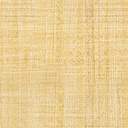 